Раздел 1: Анализ работы за 2016-2017 учебный годГлавная цель анализа – это широкое информирование родителей, общественности об основных результатах и проблемах функционирования и развития нашей гимназии за отчетный период.Анализ   составлен на основе мониторинговых исследований учреждения и работы образовательной и воспитательной системы за отчетный период.Для нашей гимназии, как и для всей отечественной системы образования актуальны пять основных направлений развития общего образования:1. Обновление образовательных стандартов.Уже в школе дети должны получить возможность раскрыть свои способности, сориентироваться в высокотехнологичном конкурентном мире. Этой задаче должны соответствовать обновленные образовательные стандарты, включающие три группы требований: требования к структуре образовательных программ, требования к условиям реализации образовательных программ и требования к результатам их освоения.2. Система поддержки талантливых детей. Одновременно с реализацией стандарта общего образования должна быть выстроена разветвленная система поиска и поддержки талантливых детей, а также их сопровождения в течение всего периода становления личности.3. Развитие учительского потенциала. Необходимо внедрить систему моральных и материальных стимулов для сохранения в школах педагогов и постоянного повышения их квалификации, а также для пополнения школ новым поколением учителей, в том числе не обязательно с педагогическим образованием, любящих и умеющих работать с детьми.4. Современная школьная инфраструктура. Облик школ, как по форме, так и по содержанию, должен значительно измениться. Мы получим реальную отдачу, если учиться в школе будет и увлекательно, и интересно, если она станет центром не только обязательного образования, но и самоподготовки, занятий творчеством и спортом.Одним из его направлений стало внедрение новой системы оплаты труда, которая позволила повысить заинтересованность учителей в реализации всех образовательных программ, работе с различными категориями детей; изменить взаимоотношения участников образовательного процесса. Продолжилась работа по внедрению новых Федеральных государственных образовательных стандартов в начальной школе, началось освоение новых Федеральных стандартов в основной школе (5-8 классы).  Продолжилось обновление материально – технической базы гимназии. Целостный образовательный процесс в школе предполагает создание такой непрерывной системы организованной жизнедеятельности для педагога и воспитанника  в образовательном пространстве, где созданы все условия для их самовыражения и самореализации на рефлексивной основе.Информационно-аналитические данныеоб образовательном учрежденииМуниципальное бюджетное образовательное учреждение «Гимназия №7» г. Грозного ориентирована на обучение и воспитание учащихся, а также развитие их физиологических, психологических, интеллектуальных особенностей, образовательных потребностей, с учетом их возможностей, личностных склонностей, способностей. Это достигается путем создания благоприятных условий для общеобразовательного, умственного, нравственного и физического развития каждого учащегося.Управление школой осуществляется на основе демократии, гласности, самоуправления. Непосредственное управление педагогическим процессом реализует Директор гимназии и его заместители по учебной, научно-методической, воспитательной, административно-хозяйственной работе, информатизации гимназии.  ОБЩАЯ ХАРАКТЕРИСТИКА ГИМНАЗИИПолное наименование учреждения: Муниципальное бюджетное образовательное учреждение «Гимназия №7»г.Грозного.Свидетельство о гос. регистрации права №081722 от 28 января 2010 года.Лицензия: серия20Л02№0000658от 05 ноября 2015 года. Срок действия: бессрочно.Юридический адрес: 364015г.Грозный, ул. Буровая, 82«а», Октябрьского районаУчредитель: Департамент образования Мэрии г.ГрозногоПроектная мощность: 540 человек.Реальная наполняемость: 1039 человек.1.1. Информационная справка.	Муниципальное бюджетное образовательное учреждение «Гимназия №7» построена в 2007 году.   В гимназии обучается 1039 учащихся. Из них:- 19 классов-комплектов в начальной школе;  - 22 классов-комплектов в среднем звене; -  5 классов-комплектов в старшем звене.	В гимназии представлены три уровня образования: первая -1-4 кл., вторая – 5-9 кл. и третья – 10-11 кл.	Каждый учебный год делится на четыре учебных четверти, продолжительность и сроки устанавливаются годовым календарным графиком на основе общепринятых норм.	Ежегодная учебная нагрузка учащихся определена учебным планом.	Школа работает в режиме 1 классы по пятидневной учебной неделе, 2-11 классы по шестидневной рабочей неделе.1.2. Структура классов. 1.3. Организация учебно-воспитательного процесса.Учебный день в школе длится с 8.00 до 18.00 и распределяется следующим образом:первая половина дня – учебная, организованная на основе расписания уроков;вторая половина дня включает следующие занятия: учебная, организованная на основе расписания уроков, групповые занятия, систему дополнительного образования, воспитательные мероприятия классного и школьного уровня.В гимназии имеются один спортивный зал, специализированные кабинеты химии, биологии, физики, информатики, медицинский кабинет. В урочное время так же развернута работа в спортивных секциях и кружках разной направленности. Наиболее популярными являются секции по вольной борьбе.Гимназия является активным участником конкурсов и проектов, научно – практических конференций и олимпиад.ПЕДАГОГИЧЕСКИЕ КАДРЫОбразовательный процесс в гимназии осуществляется профессиональным стабильным коллективом, в котором 51 педагог.  Основную часть педагогического коллектива составляют опытные, грамотные, высококвалифицированные педагоги, способные к инновационной деятельности, к разработке и внедрению новых форм работы с учащимися.
Педагогический коллектив постоянно работает над повышением качества учебно-воспитательного процесса, способствует формированию у школьников активной жизненной позиции. Эта работа приобрела системный и целенаправленный характер. Продолжается работа учителей над повышением своего педагогического мастерства. Больше внимания стало уделяться практической направленности обучения, использованию современных образовательных технологий, применению различных форм проведения занятий с учащимися.1.6. Характеристика педагогических кадров.Состав и квалификация педагогических кадровАнализируя педагогический состав по возрасту и стажу работы, можно отметить, что педагогический состав представляет собой оптимальное сочетание опытных и начинающих педагогов. Такое сочетание является хорошей основой для создания и передачи коллективных традиций.Сформирован творчески работающий коллектив единомышленников со своей внутришкольной культурой. Коллектив стабильный, текучести кадров нет. Отношения между преподавателями, администрацией основаны на взаимопонимании, доверии, разумной требовательности. Учителя гимназии создают комфортную психологическую обстановку на уроках, а это залог успешного восприятия и усвоения детьми учебных програмСоциальный статус  детей:Есть дети из малообеспеченных семей (58), сироты (1), дети-инвалиды (3),под опекой находятся 3 детей, 5 детей   обучается на домуСведения об учащихся, посещающих кружки, спортивные секции в учреждениях дополнительного образования (охват по интересам):Физическое развитие и здоровье детей:3.РЕЗУЛЬТАТЫ ОСВОЕНИЯ ОБРАЗОВАТЕЛЬНЫХ ПРОГРАММНа основании выписки из приказа по гимназии № 143-О от 30.03.2017 г. «О проведении Всероссийских проверочных работ в 2017 г.) и выписке из приказа № 141-О от 30.03.2017г. «О диагностике учебных достижений обучающихся 1-3 классов» в МБОУ «Гимназия №7»г. Грозного проводились мониторинговые исследования по русскому языку (2-3 классы – 21.04.2017 г.), комплексная работа (1-е классы – 21.04.2017 г.), математике (2-3 классы – 28.04.2017г.); ВПР по русскому языку (4-е классы – 18 и 20.04.17г.), математике (4-е классы – 25.04.17 г.), окружающий мир (4-е классы – 27.04.17г.).Назначение диагностических работ по русскому языку, математике и окружающий мир – оценить уровень достижений обучающихся по метапредметным умениям в 1-3 классах в соответствии с требованиями ФГОС; назначение ВПР – оценить уровень общеобразовательной подготовки обучающихся 4 класса в соответствии с требованиями ФГОС.Анализ                                                                                                                                                                                                                                выполнения итоговой комплексной работы в соответствии с требованиями федерального государственного образовательного стандарта начального общего образованияКласс: 4                          Учитель: Навразова З.Ш.,УлыбаеваБ.А.,Тутаева А.Ш., Никаева А.М.В классе 87 человек.                                                                                                                                                                                                             Выполняли 85 человек.Итог по предметам:Общая успеваемость: - 100% Качество: - 74 %Выводы:      Наибольшее  затруднение  вызвали  у учащихся  задания:Готовность излагать свое мнение и аргументировать свою точку зрения Использование различных способов анализа, организации, передачи и интерпретации информации в соответствии с познавательными задачами; Овладение логическими действиями анализа, синтеза, обобщения, классификации по родовидовым признакам. Класс:  4     Всего учащихся в  4-х классах – 87  чел.      Выполняли  работу – 83 чел.Итог по предметам:Общая успеваемость: - 98,8%Качество: - 84,3%Выводы:     Наибольшее  затруднение  вызвали  у учащихся  задания:Овладение основами логического и алгоритмического мышления.Решать задачи в 2–3 действия.Интерпретировать информацию, полученную при проведении несложных исследований (объяснять, сравнивать и обобщать данные, делать выводы и прогнозы).Класс: - 4 Всего учащихся в 4-х классах - 87 чел. Выполняли работу - 86 чел.Итог по предметам:Общая успеваемость:  - 98,8 %Качество: -  73,2 %Выводы :Некоторые учащиеся испытывают трудности при работе с текстом: определении темы,главной мысли текста, деление текста на смысловые части, составление плана текста,формулирование вопросов по содержанию текста и ответов на них, подтверждая примерами изтекста.Задания на выявление уровня владения логическими универсальными действиями:анализ грамматических признаков имен прилагательных, существительных, глаголов; установление причинно-следственных связей при выявлении этих признаков; построение логической цепи рассуждений,показали недостаточный уровень учебно-языкового умения классифицировать части речи ираспознавать их грамматические признаки.Учебные результаты по предметам (5- 11классы)2015/2016уч. годСогласно плану внутришкольного контроля в период с 29 по 30  мая была произведена проверка  выполнения  программ по предметам учебного плана  за 2016-2017 учебный  год  в 5-11 классах. Кроме того, проверялось практическое выполнение программ – график выполнения контрольных, практических и лабораторных работ, экскурсий по предметам.В ходе проверки выявлено, что учебная программа выполнена полностью во всех классах по всем предметам.По ряду предметов наблюдается нехватка количества часов: 	Основными причинами невыполнения часов учебных планов в полном объеме были: – курсовая переподготовка педагогов в течение года, участие в региональных и муниципальных проблемных семинарах; – привлечение педагогов к проверке олимпиадных работ, участие в методической работе в рамках города и района; – болезнь педагогов; – участие педагогов в муниципальных мероприятиях- незапланированные праздничные и выходные дниПедагогами своевременно была осуществлена корректировка рабочих программ по уточнению сроков изучения материала, вариантов подачи материала. Возникшее отставание восполнено в полном объеме по всем предметам за счет блочного обучения, использования резервных и дополнительных уроков, путем замены традиционных контрольных работ, рассчитанных на 1-2 часа, тестированием или кратковременными проверочными работами. Результаты образовательной деятельности в старшей школе.          Результаты ЕГЭ становятся основным источником информации об уровне общеобразовательной подготовки школьников. При этом последние три года увеличивается среднее количество экзаменов, которые выбирают участники ЕГЭ. В этом году уч-ся сдавали экзамены по следующим предметам:	ЭКЗАМЕНЫ В 11 КЛАССЕ ВФОРМЕ ЕГЭИнформация по набранным баллам при сдаче ЕГЭ-2017г в МБОУ «Гимназия №7» г. ГрозногоОсновная статистика школы связана с конечными результатами - государственной итоговой аттестацией обучающихся.В целях качественной подготовки к сдаче выпускных экзаменов обучающимися администрацией школы была проведена следующая работа - сформирована нормативно-правовая база по ГИА; - проведены диагностические контрольные работы в новой форме для всех обучающихся 9 класса по обязательным предметам.Подготовка к государственно (итоговой) аттестации за курс основного общего со стороны учителей проводилась  на достаточно хорошем уровне, созданы все условия для подготовки обучающихся к ГИА. Анализ контрольных работ позволил выявить вопросы, над которыми учителям  следует работать.С целью организации работы в школе по оказанию обучающимся педагогической поддержки в принятии решения о выборе профиля обучения, направления дальнейшего образования и возможного трудоустройства с учетом ситуации на рынке труда в течение учебного года были проведены различные мероприятия. Элективные курсы проводились по расписанию в рамках 8 учебных часов. Ребята изучали основы исследовательской деятельности, готовили проекты и защищали их на итоговом занятии. Элективные курсы позволили ребятам узнать свои склонности, выявить определённые способности к разным видам профессий. Многие обучающиеся могли убедиться в том, хотят ли они связать свою дальнейшую деятельность с точными или гуманитарными науками. Классными руководителями проводилась планомерная работа по профессиональной ориентации 9-классников. Применялись  различные методики по выявлению мотивации выбора элективного курса, диагностики познавательных интересов к профессиональной направленности. Проводилась  разъяснительная работа с  родителями обучающихся. Проведены тематические и информационные родительские собрания.В 9-х классах обучалось 90учащихся.Все выпускники были допущены к итоговой аттестации. Учащиеся   9-х классов сдавали 4 обязательных экзамена в форме ОГЭ. Все выпускники после прохождения итоговой аттестации получили аттестаты об основном общем образовании.Экзамен в форме ГИА-9 по русскому языку показал следующий результат:  При проведении ГИА уч-ся 9-х и 11 классов школа руководствовалась положением  о проведении итоговой аттестации, разработанным Минобразования РФ. Нормативные документы оформлены в срок, для учителей и уч-ся были оформлены стенды в соответствии с инструкцией.Из 134  учащихся, обучавшихся в 9-х и 11-х классах успешно овладели требованиями программ по всем предметам  100_ учащихся. Методическая тема школы на 2016-2017 учебный год:«Повышение качества образования на основе инновационных образовательных технологий, реализующих стандарты нового поколения».Цель анализа:выявление степени эффективности методической работы в школе и ее роль   в повышении профессиональной компетенции педагогов.Методическая работа - это целостная, основанная на достижениях науки, педагогического опыта и на конкретном анализе учебно-воспитательного процесса система взаимосвязанных мер, действий и мероприятий, направленных на всестороннее повышение квалификации и профессионального мастерства каждого учителя.Объекты анализа:содержание основных направлений деятельностиработа над методической темой школыработа методического советаработа РКаттестация педагогических кадровобобщение опытаформы работы с педагогическими кадрами: коллективные, групповые, индивидуальные, научно-исследовательская, инновационная работа педагоговиспользование педагогами современных образовательных технологийучастие учителей в работе педсоветов, научно-практических конференций, семинаров смотров, конкурсов, районных и областных мероприятияхпрактическое использование учителями опыта своих коллег, педагогов района.      Методическая работа в 2016-2017 учебном году была ориентирована на реализацию следующего этапа овладения методами диагностики и мониторинга за качеством знаний учащихся в реализации проблемы развития гармоничной личности посредствам внедрения компетентностно-ориентированного подхода в образовательный процесс. Основными задачами на учебный год были поставлены следующие:1. Обеспечить подготовку педагогических работников к реализации ООП ООО, ориентировать их на ценностные установки, цели, задачи, определенные государственным стандартом, отбор инновационных форм и методов образовательной деятельности, ориентированной на развитие интеллектуально-творческого и социально- психологического потенциала личности ребенка. 2. Способствовать освоению педагогами новой системы требований к оценке итогов образовательной деятельности обучающихся. 3. Способствовать повышению качества образования в школе через непрерывное совершенствование педагогического мастерства учителя, его профессиональной компетентности в области теории и практики педагогической науки и преподавания предмета, освоение инновационных технологий обучения при введении ФГОС ООО Перед методической службой школы поставлена цель: создать условий для повышения профессионального мастерства преподавателей на основе обмена передовым опытом, самообразования и курсовой переподготовки, ориентированной на развитие интеллектуально-творческого и социально- психологического потенциала личности ребенка Для ее реализации сформулированы следующие задачи: Повысить качество обучения Повысить уровень учебной мотивации Обеспечить внедрение в учебный процесс системно-деятельностный подход. Работа с мотивированными учениками, направленная на участие в предметных олимпиадах. Сформировать банк данных по диагностике и мониторингу образовательного процесса. Выявить, обобщить и распространить положительный опыт творчески работающих учителейОсновными направлениями методической работы стали:Организационное обеспечение: 1) обеспечение овладения педагогами школы информационных технологий и внедрения их в УВП; 2) доработка  образовательной программы школы; 3) повышение и совершенствование педагогического мастерства через максимальное использование возможности урока как основной формы организации образовательного процесса, через проведение единых методических дней, предметных недель, взаимопосещение уроков, активное участие в семинарах, конференциях, творческих мастерских; 4) организация деятельности профессиональных объединений педагогов; 5) обеспечение связей с вузами; 6) обеспечение эффективного функционирования научного общества учащихся; 7) совершенствование системы обобщения, изучения и внедрения передового педагогического опыта учителей школы. 1.	Технологическое обеспечение: 1)	обеспечение обоснованности и эффективности планирования  процесса обучения детей; 2)	внесение предложений по совершенствованию экспериментальной деятельности; 3)	внедрение в практику прогрессивных педагогических технологий, ориентированных на совершенствование  уровня преподавания предметов, на  развитие личности ребенка; 4)	совершенствование кабинетной системы; 5)	укрепление материально-технической базы методической службы школы. 2.	Информационное обеспечение: 1)	обеспечение методическими и практическими материалами методической составляющей образовательного процесса через использование Интернет, электронных баз данных и т.д.; 2)	создание банка методических идей и наработок учителей школы; 3)	разработка и внедрение  методических рекомендаций для педагогов по приоритетным направлениям школы. 1)	Создание условий для развития личности ребенка: разработка концепции воспитательного пространства школы; 2)	психолого-педагогическое сопровождение образовательной  программы школы; 3)	психолого-педагогическое сопровождение раннейпрофилизации и профильного обучения; 4)	изучение особенностей индивидуального развития детей; 5)	формирование у обучающихся мотивации к познавательной деятельности; 6)	формирование у школьников навыков русского речевого этикета, оптимального диалога, повышения уровня бытового (обиходного) общежития. 7)	Развитие ученического самоуправления; 8)	создание условий для обеспечения профессионального самоопределения школьников. 3.	Создание условий для укрепления здоровья учащихся: 1)	отслеживание динамики здоровья учащихся; 2)	разработка методических рекомендаций педагогам школы по использованию здоровье сберегающих методик и преодолению учебных перегрузок школьников;  3) совершенствование взаимодействия  с учреждениями здравоохранения. 4. Диагностика и контроль результативности образовательного процесса. 1)	контроль за качеством знаний учащихся; 2)	совершенствование механизмов независимых экспертиз успеваемости и качества знаний учащихся; 3)	совершенствование  у обучающихся общеучебных и специальных умений и навыков, способов деятельности; 4)	разработка критериев и показателей эффективности внедрения информационнокоммуникативных технологий в образовательный процесс; 5)	диагностика деятельности педагогов по развитию у учащихся интереса к обучению, результативности использования индивидуально групповых занятий и элективных курсов.  Работа методических объединенийГлавной структурой организующей методическую работу учителей-предметников, являются методические объединения В гимназии действуют 6 методических объединений:Каждое методическое объединение имеет свой план работы, в соответствии с темой и целью методической службы гимназии.Проанализировав работу методических объединений за 2016-2017 учебный год, следует отметить, что все они работают над созданием системы обучения, обеспечивающей потребность каждого ученика в соответствии с его склонностями, интересами и возможностями.Целенаправленно ведется работа по освоению учителями современных методик и технологий обучения. Большое внимание уделяется формированию у учащихся навыков творческой научно-исследовательской и проектной деятельности; сохранению и поддержанию здоровьесберегающей образовательной среды.Главной задачей методических объединений являлось оказание помощи учителям в совершенствовании педагогического мастерства учителей. На заседаниях школьных методическихобъединений обсуждались следующие вопросы:- знакомство с планом работы на учебный год;- работа с образовательными стандартами;- согласование календарно-тематических планов;- преемственность в работе начальных классов и среднего звена;- работа с одаренными детьми;- формы и методы промежуточного и итогового контроля;- отчеты учителей по темам самообразования;- итоговая аттестация учащихся;- проведение экзамена в форме ЕГЭ и ОГЭ-9.На заседаниях методических объединений рассматривали вопросы, связанные с изучением и применением новых технологий, большое внимание уделяли вопросам сохранения здоровья учащихся, изучали тексты и задания контрольных работ, экзаменационные и другие учебно- методические материалы. Проводился анализ контрольных работ, намечались ориентиры по устранению выявленных пробелов в знаниях учащихся. В рамках работы методических объединений проводились открытые уроки, внеклассные мероприятия по предметам.2.Подготовка к аттестации учителей школыВажным направлением работы методической службы является постоянное совершенствование педагогического мастерства учительских кадров через курсовую систему повышения квалификации и стимулирования к аттестации на более высокие квалификационные категории. Составлен перспективный план повышения квалификации. Имеются статистические данные о курсовой подготовке педагогических кадров за последние три года. В 2016-2017 учебном году прошли курсы повышения квалификации 15 педагогических работников в ЧИПКРО.На педагогическом совете учителя ознакомлены с требованиями к квалификационным категориям. С целью реализации единой методической темы школы «Повышение качества образования на основе инновационных образовательных технологий, реализующих стандарты нового поколения», обобщения и распространения педагогического опыта учителей, повышения методического уровня учителей по предмету проведены практические семинары на школьном уровне. 	На хорошем методическом уровне проведены практические семинары: МО гуманитарного цикла по теме «Требования к современному уроку» – учитель русского языка и литературы Джабраилова Я.Р., Бибулатова М. Ш. провела семинар по теме: «Здоровье сберегающие технологии на уроках английского языка»Кафедра начальных классов по теме «Современные образовательные технологии обучения как условие реализации государственных стандартов начального образования» – руководитель кафедры Тутаева А.Ш.Кафедра физико-математического цикла по теме «Овладение способами и приемами инновации на уроках физико-математического цикла»– учитель математики Задаева К.Д. Доклады с презентацией теоретического материала по темам семинара содержали методически интересную информацию о современных педагогических технологиях, об эффективности использования их на уроках, во внеурочной деятельности. 	На высшем уровне учителями были проведены онлайн – уроки Висалиевой Х.Н(3А-окружающий мир), ЭльгакаеваМалихат(1в-письмо), Токаева Р.Д ( 10а – обществознание), Тутаева А.(русский язык- 4в),МуртазоваСапихат (7 а – биология), Эдилова З.Х.(7 а- биология).  На хорошем уровне с использованием развивающих технологий, ИКТ на семинарах открытые уроки даны Висалиевой Х.Н(3А кл.- русский язык), Эльгакаева М.А. (2в кл.-окружающий мир), Тутаева А.(1А кл.-русский язык), Дукаева М.(4А кл.- окружающиймир), Арсанова М.З.(6Б-русский язык), Махмудова Л.Ш. (9А кл.- английский язык), Хатулова И.С.(8А кл.- физика), Исраилова Х.С.(5А кл.- история), Сайдулаев И.Д. (8А кл.-химия).Руководителям всех  кафедр рекомендовано усилить работу по обобщению и распространению педагогического опыта учителей. В декабре месяце проведен общешкольный теоретический семинар – практикум для учителей предметников по вопросам подготовки учащихся к ЕГЭ «Семинар-практикум для учителей-предметников по вопросам подготовки к ОГЭ и ЕГЭ»С докладами выступили: Мажидова А.Т, заместитель директора по ИКТ «Использование различных источников информации при подготовке к ЕГЭ по предметам естественнонаучного цикла»; учитель русского языка и литературы  Джабраилова Я.Р. «Анализ типичных ошибок в подготовке к ЕГЭ по русскому языку»; Задаева К.Д. «Особенности подготовки к ЕГЭ по математике и физике».В течение учебного года заместитель директора по НМР проведены инструктивно-методические совещания, теоретические семинары в помощь учителям, реализующим ФГОС: «Основные требования к рабочим программам», «Реализация требований ФГОС по использованию здоровьесберегающих технологий на уроках в 1-м классе», «Система оценки достижений планируемых результатов», «Реализация требований ФГОС на уроках русского языка и математики»( на основе посещенных уроков в 5-х классах). С целью оказания методической помощи учителям в реализации ФГОС зам.директора по НМР посещены уроки в 1,2,5 классах с последующим анализом. В начале года проведены диагностические работы в 5-х классахОдним из важнейших условий обеспечения развития школы, формирования педагогической системы, профессионального роста является целенаправленная работа с молодыми специалистами. В течение года работала «Школа молодого специалиста» под руководством заместителя директора по НМР.Главная цель- адаптация молодых педагогов в коллективе, их самоутверждение, профессиональное становление. ШМС работала по плану в соответствии с Положением. Для молодых учителей проводились семинары по методическим темам:  1.Учебный план, программное тематическое планирование. 2.Современные требования к поурочному планированию. 3.Задачи урока(образовательная, развивающая, воспитательная). 4.Методические требования к современному уроку. 5.Организация работы по самообразованию. 6. Использование здоровьесберегающих технологий в учебном процессе. 7.Нормы оценки знаний обучающихся. 8.Анализ и самоанализ педагогической деятельности. На занятиях проводились дискуссии по определенным вопросам: 1.Как быстрее адаптироваться в школе. 2.Как обеспечить дисциплину на уроке. 3.Трудная ситуация на уроке и ваш выход из нее. 4.Факторы, влияющие на качество преподавания. 5.Система мер, направленных на предупреждение неуспеваемости школьников. 6.Причины неэффективности контроля знаний. 7.Создание ситуации совместной, продуктивной и творческой деятельности на уроке. В течение года было налажено наставничество. Отмечена хорошая работа по наставничеству Висалиевой Х.Н., Эльгакаевой М.А., Джабраиловой Я.Р..Молодые специалисты в апреле месяце дали отчетные открытые уроки.  Было  проведено анкетирование среди молодых специалистов: 1полугодие - «Степень удовлетворенности молодого специалиста коллегами, включая администрацию», 2полугодие-«Диагностическая анкета успешности молодого специалиста, включая самоанализ педагогической деятельности». Цель данного вида работы: выявить проблемы в работе молодых учителей, связанных с коллегами, администрацией, оказать посильную помощь; на основании самооценки молодого специалиста выявить, в чем он себя считает успешным, может поделиться опытом, в чем затрудняется, нужна помощь. По результатам диагностики оказать индивидуальную помощь. В основном отметили дружескую атмосферу в коллективе. Сопоставительный анализ по посещенным урокам и диагностикой показывает, что самооценка у молодых специалистов завышена.  С целью повышения профессиональной компетентности, овладения достижениями педагогической науки, передовой педагогической практики, повышения общего культурного уровня учителями организовано самообразование педагогов. Каждый учитель выбрал тему по самообразованию, оформил портфолио. Методические объединения создают условия для реализации результатов самообразования через творческие отчеты, теоретические, практические семинары, открытые уроки.  С целью выявления одаренных детей, формирования самостоятельности мышления, подготовки к творческой деятельности, развития интереса учащихся к предмету проведены школьные олимпиады, предметные недели.3.Предметные неделиОдним из средств достижений образовательных и воспитательных целей является система внеклассной работы по предметам, которая включает в себя такие традиционные мероприятия, как: предметные недели; тематические конкурсы сочинений, чтецов и художников.Предметные недели проводились в соответствии с принятым графиком:Прошли конкурсы стихов, предметных газет, рисунков, различных интеллектуальных игр, проведены развивающие мероприятия. Активное участие приняли учащиеся в начальном звене 1а,2а,3а,3б.4а,4б классы. В старшем звене  в предметных неделях приняли  активное участие  учащиеся 5а.5б, 6а, 6б,7а,7б,9а,9б,10 классов. Все «Недели» прошли организованно, интересно, методически оправданно. 4. Работа с одаренными детьми.4.1. Олимпиадное движение в школеВ гимназии был проведен 1этап Всероссийской олимпиады школьников по 12-ти предметам с 12 по 30 октября 2015  года. Школьные олимпиады были проведены  по следующим предметам:  физика, химия, русский язык, литература, чеченский язык, чеченская литература, английский язык,  математика, история, география,  биология, физкультура. Количество участников школьного этапаШкольный этап проводился  по  единым    олимпиадным  заданиям,  разработанным  педагогами в соответствии с рекомендациями данными Научно- методическим центром Департамента образования Мэрии г.Грозного.           На основании отчетов и предоставленных работ учащихся, был составлен список победителей и призеров школьного этапа всероссийской олимпиады школьников. Участники школьного этапа олимпиады, набравшие наибольшее количество баллов, признаны победителями школьного этапа олимпиады при условии, что количество набранных ими баллов превышает половину максимально возможных баллов.По результатам школьного этапа Всероссийской предметной олимпиады школьников, победителями стали   следующие учащиеся:Эти учащиеся заявлены на городской этап Всероссийской предметной олимпиады школьников «Олимпиада-2017».Получили следующие результаты:По результатам регионального этапа Всероссийской предметной олимпиады школьников, победителями стали   следующие учащиеся:В школе большое внимание уделяется поддержке талантливых детей. Создан банк данных одаренных детей. С целью создания благоприятных условий для выявления, развития и поддержки творческих детей, в интересах личности, общества, государства, обеспечения их личностной, социальной самореализации и профессионального самоопределения создано Научное общество учащихся (НОУ). Руководитель НОУ- преподаватель английского языка Бибулатова М.Ш. Члены НОУ в течение года работали над научно-исследовательскими проектами. Некоторые проекты учащихся были представлены на XI городскую научно-практическую конференцию «Шаг в будущее».Проект Сайдулаевой Р.И. на тему «Интернет в нашей жизни » заняла 3 место в XI городской научно-практической конференции школьников  «Шаг в будущее- 2017».4.2. Информация о интеллектуально-творческой деятельности учащихсяПоложительным моментом в работе с одаренными детьми является и то, что в 2015-2016 учебном году было организовано участие в международных и всероссийских играх-конкурсах:Ученица 9 «В» класса Дудаева Мата заняла 1 местопо региону в конкурсе «Золотое руно»Количество победителей во всех этих конкурсах – 70, призовых мест- 115.Так же в течение года методическими объединениями проводилась работа по обеспечению методического сопровождения учебных программ, по разработке учебных, научно-методических и дидактических материалов, по оказанию действенной помощи учителям в улучшении организации обучения учащихся, по обобщению и внедрению передового педагогического опыта, повышению теоретического и практического педагогического уровня учителя.Методический совет школы координирует методическую работу педколлектива, организует методическую работу с педагогами во всех ее направлениях, повышает методический уровень учителя, обобщает и распространяет педагогический опыт работы, ведет работу с одаренными детьми. По программе развития гимназии на 2016-2017 учебный год планируется:1.Продолжить обучение в начальной школе по программе «Школа России».2.Организовать образовательный процесс в 1-4,5-9 классах в соответствии с требованиями новых Стандартов. 3.Шире использовать информационно- коммуникативную, игровую технологию, технологию проектного обучения, исследовательский метод обучения. 4. Совершенствовать систему работы с одаренными детьми. Опыт работы показывает, что использование инновационных технологий в обучении приводит к творческому росту учителей, социокультурному воспитанию личности школьника, способного показать высокий уровень самостоятельного мышления. В 2016-2017 учебном году перед методической службой стоят следующие задачи:1.Освоение и дальнейшее внедрение педагогами школы новейших педагогических технологий с целью повышения качества образования в соответствии с современными требованиями. 2.Овладение всеми учителями информационно-коммуникативной технологией. 3.Расширение инновационной деятельности для перехода к новому качеству образования. 4.Выработка критериев результативности работы педагогов по инновационным педагогическим технологиям. 5.Формирование системы диагностики интересов, творческих возможностей и развития личности школьника и учителя. 6.Совершенствование системы работы педагогического коллектива с одаренными детьми. 9.Обеспечение методического сопровождения учебных программ, разработка учебных, научно-методических и дидактических материалов. План, намеченный на 2016-2017 учебный год выполнен.ПРЕДПРОФИЛЬНАЯ  ПОДГОТОВКА ОБУЧАЮЩИХСЯВ 2016/2017 учебном году МБОУ «Гимназия №7»г.Грозного продолжила предпрофильную подготовку учащихся.Основные задачи, которые ставились в рамках предпрофильной подготовки:- выявление интересов и склонностей, проверка возможностей ученика на основе большого количества небольших курсов;- оказание психолого-педагогической помощи в приобретении школьниками представлений, связанных с выбором профессии;- развитие познавательных и профессиональных интересов, компетенций, обеспечивающих успешность в профессиональной деятельности;  - формирование способности принимать адекватное решение о выборе дальнейшего пути получения образования.Предрофильная подготовка учащихся 9 классов проводилась согласно региональной модели: на предпрофильную подготовку отводилось 2 часа в неделю.   Анализ посещенных занятий, анкетирование учащихся, собеседование с педагогами показали, что интерес учащихся к элективным курсам был высок,  отмечена полезность курсов для дальнейшего выбора профессии, для подготовки к ГИА.Анализдеятельности администрации школы по управлению и контролю.         В течение 2016/2017учебного года в гимназии осуществлялся внутришкольный контроль. Работа была организована и проведена в соответствии с планом гимназии, составленным по всем направлениям учебной деятельности.       Осуществление контроля велось по направлениям: - выполнение всеобуча;- состояние знаний, умений и навыков обучающихся;- выполнение учебных программ;- ведение школьной документации; - работа по подготовке к итоговым переводным контрольным работам.         План деятельности был составлен на основе Положения о внутришкольном контроле и на основе анализа результатов работы гимназии за 2016-2017 учебный год. Основные мероприятия выполнены. При этом использовались следующие формы контроля: классно-обобщающий контроль, персональный, тематический, предварительный, текущий.В начале учебного года проводилось собеседование с каждым учителем по вопросам: наличие учебно-методического обеспечения, знание учебных программ, требований стандарта образования. Рабочие программы по предметам  были рассмотрены на совещании при завуче и перед педсоветом, согласованы  и утверждены. В начале   учебного года был составлен график внутришкольного контроля, который был выполнен, что нашло отражение в педсоветах, совещаниях при директоре, собеседованиях с учителями, анализах и справках.Велась работа по методическому обеспечению учебного плана: проанализированы содержание, преемственность, подобраны комплекты учебников, соответствующие федеральному компоненту на учебный год.         Кроме того, учителя посещали семинарские занятия, круглые столы и заседания городских методических объединений. В коллективе сложилась атмосфера сотрудничества.         В 2016/2017 учебном году проведены открытые уроки и открытые мероприятия, согласно графику.  	За истекший период администрация гимназии  посещала не только открытые уроки и мероприятия, но и обычные рабочие уроки, согласно графику внутришкольного контроля, сделав упор на личностно ориентированные занятия, отдельные планы-конспекты которых пополнили «Методическую копилку».С целью отслеживания уровня преподавания предметов, определения уровня профессиональной подготовленности педагогов проводилось изучение состояния преподавания русского языка и литературы, математики, физики, химии и биологии.         Анализ посещения уроков показывает:- учителя на достаточном уровне владеют технологиями личностно ориентированного обучения;- большинство учителей достаточно опытные, уверенно и профессионально владеют учебным материалом, обеспечивают выполнение стандарта образования по предметам;- на уроках создаётся ситуация успеха, поощряется творчество обучающихся.  Все посещённые уроки проанализированы администрацией, рекомендации даны каждому учителю.   Для контроля состояния преподавания учебных предметов особое внимание уделялось совершенствованию форм и методов проведения урока, работе по сохранению здоровья обучающихся, освоению программ, изучению единых требований к ведению школьной документации.     В течение года администрация гимназии большое внимание уделяла контролю школьной документации. Проверялись личные дела обучающихся, рабочие и контрольные тетради, дневники обучающихся, журналы, рабочие программы, планы воспитательной работы.Проверка журналов проводилась в соответствии с планом работы. При проверке обращали внимание на следующее:- правильность,  аккуратность  и своевременность ведения;- прохождение программ; - наполняемость  и объективность отметок;- выполнение графика контрольных работ.         Проверка дневников показала: не все классные руководители своевременно, качественно и систематически проверяют дневники, отмечаются случаи неаккуратного ведения дневников самими обучающимися.         Недостатки по ведению документации отмечены в справках.         Основная часть всех намеченных мероприятий выполнена. Формы и методы контроля соответствуют задачам, которые ставил педагогический коллектив гимназии на 2016/2017 учебный год.Воспитательная работаСогласно воспитательному плану работы школы, а также плану Департамента образования Мэрии г. Грозного в МБОУ «Гимназия №7» была проведена работа, которая включает в себя воспитание у учащихся гражданско-патриотического воспитания, а также художественные, духовные и спортивные дела. Все мероприятия являлись звеньями в цепи процесса создания личностно-ориентированной образовательной и воспитательной среды. Эта работа была направлена на достижение воспитательных целей, на выполнение заявленных задач и на повышение эффективности учебно-воспитательного процесса в целом.	Исходя из целей и задач воспитательной работы, были определены приоритетные направления воспитательной деятельности школы: духовно-нравственное; эстетическое; экологическое; профилактика дорожно-транспортного травматизма; профилактика правонарушений, наркомании, алкоголизма, табакокурения; развитие детских общественных организаций; работа с родителями, программа «Образование и здоровье»; организация досуга (дополнительное образование); диагностико-прогностическое направление.Данные направления реализуются через традиционные школьные мероприятия. По сути традиции представляют собой исторически-культурное наследие, которое постоянно развивается с учетом современных реалий жизни.  Такие традиции существуют и развиваются в школе.	«Воспитание личности - это воспитание такого стойкого морального начала, благодаря которому человек сам становится источником благотворного влияния на других, сам воспитывается и в процессе самовоспитания еще больше утверждает в себе собственное моральное» Василий СухомлинскийВ основу воспитательной работы гимназии положена Стратегия развития воспитания в Российской Федерации на период до 2025 года, разработанная во исполнение Национальной стратегии действий в интересах детей на 2012-2017 годы. Целью Стратегии является определение приоритетов государственной политики в области воспитания и социализации детей, основных направлений и механизмов развития институтов воспитания, формирования общественно-государственной системы воспитания детей в Российской Федерации, учитывающих интересы детей, актуальные потребности современного российского общества и государства, глобальные вызовы и условия развития страны в мировом сообществе. Согласно «Стратегии развития воспитания в Российской Федерации» и «Единой концепции духовно-нравственного воспитания и развития подрастающего поколения Чеченской Республики» цели по ВР на 2016-2017 учебный год:обеспечение поддержки семейного воспитания, содействие формированию ответственного отношения родителей или законных представителей к воспитанию детей;повышение эффективности воспитательной деятельности в системе образования, физической культуры и спорта, культуры и уровня психолого-педагогической поддержки социализации детей; создание условий для повышения ресурсного, организационного, методического обеспечения воспитательной деятельности и ответственности за ее результаты;формирование социокультурной инфраструктуры, содействующей успешной социализации детей и интегрирующей воспитательные возможности образовательных, культурных, спортивных, научных, экскурсионно-туристических и других организаций; повышение эффективности комплексной поддержки уязвимых категорий детей (с ограниченными возможностями здоровья, оставшихся без попечения родителей, находящихся в социально опасном положении, сирот), способствующей их социальной реабилитации и полноценной интеграции в общество; обеспечение условий для повышения социальной, коммуникативной и педагогической компетентности родителей. Цель школы по воспитательной работе на 2016-2017 учебный год: создание наилучших условий для формирования духовно развитой, нравственно и физически здоровой личности, способной на сознательный выбор жизненной позиции, умеющей ориентироваться в современных социальных условиях. С учетом проблемно-ориентированного анализа воспитательной работы за 2015-2016 учебный год ставим следующие задачи на 2016-2017 учебный год: развитие ученического самоуправления через вовлечение обучающихся в гражданское сообщество; организация работы школы актива обучающихся участие в профильных сменах участие в форумах молодежи города и области участие в конкурсе «Лидер самоуправления» и т.п.повышение результативности воспитательного процесса, через усиление роли классных руководителей, вовлечение учащихся в разнообразные виды внеурочной деятельности;обновление форм гражданско-патриотического и духовно-нравственного воспитания учащихся; взаимодействие семьи и школы, как фактора повышения эффективности работы школы; укрепление имиджа школы через активизацию деятельности ученического самоуправления, повышение результативность участия в городских и республиканских мероприятиях.взаимодействие с социальными партнёрами в рамках гражданского сообщества связь с муниципальными органами власти, связь с общественными организациями, информирование общественности о деятельности ОУ через сайт ОУ изучение «Стратегии развития воспитания в Российской Федерации до 2025 года. изучение приоритетов государственной политики в области воспитания корректировка планов воспитательной работы в соответствии со «Стратегией развития воспитания в Российской Федерации до 2025 года» и приоритетов воспитания...Решение задач способствовало росту культуры детей и изменению их отношения к общественным делам, повышению уровня воспитанности.В целом воспитательная работа школы в данном учебном году велась по нескольким направлениям:Духовно-нравственное воспитание;Гражданско-патриотическое воспитаниеПрофилактика детского дорожно-транспортного травматизма;Гармонизация межнациональных (межэтнических) отношений и развития национальных меньшинств;Профилактика правонарушений, наркомании, алкоголизма и курения;Молодежная политика;Программа «Образование и здоровье»Духовно-нравственное направлениеВ соответствии с Законом Российской Федерации “Об образовании” и концепцией модернизации российского образования, развивающемуся обществу нужны нравственные, предприимчивые люди, которые могут самостоятельно принимать общественные решения в ситуации выбора, прогнозируя последствия, способные к сотрудничеству, обладающие развитым чувством ответственности за судьбу страны. Поэтому приоритетное направление воспитания подрастающего поколения – духовно-нравственное и гражданско-патриотическое.Главная задача духовно-нравственного воспитания – это наполнить работу учащихся интересной, разнообразной творческой деятельностью, развивающей индивидуальные качества личности.         Главный результат данной задачи заключается в развитии нравственной ответственности личности, готовности к самореализации, саморазвитию и нравственному совершенствовании. Работа по духовно-нравственному воспитанию проводилась в соответствии с общешкольным планом внеклассной работы, планами классных руководителей, опираясь на ведущие направления, были проведены мероприятия, выбраны разнообразные формы и приемы работы. Воспитание детей строится на гуманистических и гуманитарных традициях. Их основной принцип – отношение к человеку делает самого человека, проявляется, реализуется и складывается в системе «диалогических» связей между людьми, где формируется уважение, как другому человеку и иной культуре, так и к самому себе и своей культуре.Создание соответствующей атмосферы – основная задача школьного психолога, социального педагога и классного руководителя.Классные руководители, психолог, социальный педагог, заместитель директора по воспитательной работе, продолжают составление перспективных планов воспитательной работы школы, сотрудничая с учащимися и родителями, культурно-массовыми организациями.Духовно-нравственному воспитанию детей в школе уделяется особое внимание, это и трудоемкая работа каждого учителя со своим классом, это и общешкольные мероприятия, это работа общественных организаций. Школу систематически посещали представители     администрации Октябрьского района, имам мечети Октябрьского района Мусаев Сайд-МагомедАбдурахманович, инспекторы ПДН РОВД Октябрьского района Межиев Магомед А. С детьми проводилась разъяснительная работа педагога по духовно-нравственному воспитанию Амаговым М-Н.А. Уровень воспитанности, этика, вопросы нравственности постоянно являются предметом обсуждения на классных и внеклассных мероприятиях. 01.09.2016 проведена торжественная линейка, посвященная Дню Знаний. На линейке присутствовали учащиеся с 1-11 классы. Линейка прошла на должном уровне.      С 05-30.09.2016 классными руководителями проведены классные часы: «Внешний вид учащихся, правила поведения в школе и дома.», «Что можно, что нельзя», «Влияние социума на воспитание ребенка».             06.09.2016 учителями физической культуры Абаевым Р.Г., Шаипов А.А. проведены «Веселые старты» ко Дню гражданского согласия	с учащимися 5-8-х классов.      8.09.2016 проведены классные часы в 5-11 классах на тему «Начало блокады Ленинграда». 11.09.2016 г. зам. директора по ВР Арсановой М.З, совместно с организатором по ДНВ Амаговым М-Н.А.  была организовано чтение Мовлида в связи с праздником Курбан-Байрам, где присутствовали учащиеся 9-11-х классов.22.09.2017 г. отряд «Юные Кадыровцы» с организатором Агаевой Л.Л. подготовили и провели концерт, посвященный ко Дню чеченской женщины «Ты женщина и этим ты прекрасна».       30.09.2016 г. классными руководителями 5-11-х классов, зам. директора по ВР, педагогами- организаторами, вожатыми и учащимися 5-11-х классов проведена операция «Чистый двор», подборка мусор на территории школы.      В сентябре прошли родительские собрания «Дети. Родители. Учителя». В последнее время становится очень трудно найти общий язык с родителями наших учеников. Многие из родителей порой не принимают тех изменений, которые просто необходимы на современном этапе развития школы. Очень часто отношения в семье строятся на прямо противоположных принципах. Поняв это, мы стали приглашать родителей в школу для сотрудничества. 
Мы попытались осмыслить роль родителей в образовании: поставили вопрос на обсуждение школьным советом, который разработал положение о правах и обязанностях родителей.       Прошли индивидуальные встречи классных руководителей с родителями для решения возникающих вопросов по обучению и воспитанию школьников.      30.09.2016 г. на основании плана мероприятий по профилактике наркомании , токсикомании и алкоголизма, в целях обучения практическим навыкам , противостояния вредным привычкам, воспитания нравственных качеств – стремление к здоровому образу жизни, развития творческих способностей, создания условий для саморазвития и самореализации детей, проведено мероприятие «Антинаркомания. Скажем наркотикам НЕТ!» На мероприятии присутствовали Бисиев М.А.  – главный специалист отдела по работе с обращениями граждан и социальной защиты Префектуры Октябрьского района г. Грозный, Магомадов Б.О. – начальник отдела по работе  с обращениями граждан и социальной защиты Префектуры Октябрьского района г. Грозный, Алхазурова З.Х. – секретарь АНК Октябрьского района г. Грозный, Осмаев С.А – зам. председателя регионального отделения политической «Трудовая партия Россия», полковник полиции.01-05.10.2016 зам. директора по ВР Арсановой М.З., организатором школы Агаевой Л.Л. и классными руководителями организованы и проведены мероприятия, посвященные Дню учителя, Дню города Грозного, Дню молодежи	, в которых были задействованы учащиеся 1-11-х классов. 07.10.2016 организатором по ДНВ АмаговымМ-Н.А. подготовлен и проведен классный час «Ислам не приемлет наркотики и психотропные вещества» с учащимися 7-11-х классов11.10.2016 организатором по ДНВ АмаговымМ-Н.А., организовано чтение Мовлида, приуроченного ко Дню Ашура, на котором присутствовали представители духовенства     Октябрьского района.20.10.2016 учителями ОБЖ , истории Асхабовым А.Х, Токаевой Р.Д., Исраиловой Х.С. проведен Всероссийский урок мужества, посвященный празднованию Дня гражданской обороны с учащимися 9-11-х классов.	 Приглашенные гости Ибрагимов Л.А. – зам. председателя Регионального отделения ДОСААФ Росии ЧР, ветеран боевых действий в Афганистане; Моночаева З.С. – начальник Грозненской автошколы ДОСААФ России; Абдулхакимов Р.Б. –начальник Учебного спортивно-технического клуба ДОСААФ России Заводского района; Мамаев Х.К. – начальник отделения учета призыва ВК ЧР рассказали о роли ДОСААФ, как о связующем звене между армией и обществом, ключевым моментом которого является укрепление нравственного и физического здоровья подрастающего поколения. Учащимся был показан фильм о ДОСААФ, приведены в пример легендарные подвиги в годы военных испытаний летчика А.П. Мересьева, разведчицы З. Космодемьянской, моряков Нельсона Степаняна, Александра Шабалина и др.20.10.16 г. социальными педагогами Макашовой М.З. Шовхаловой М.А проведены профилактические беседы с родителями детей «группы риска». Для разъяснительной работы приглашены Хусейнов А.М. – старший лейтенант полиции УУП ОУУП и ПДН №2 УМВД России по г. Грозный, Осмаев Х.М. - лейтенант полиции УУП ОУУП и ПДН №2 УМВД России по г. Грозный, Эрзнукаев А.В. – майор полиции, инспектор ОУУП и ПДН №2 УМВД России по г. Грозный.25.10.2016 г. инспекторами ОПДН ОП №2 по Октябрьскому району Управления МВД России по г. Грозный Хадисовой Э.Н., Гамзатовой Х.Г. проведены профилактические беседы с учащимися 11-х классов о запрете ношении телефонов в ОУ, о вреде самих телефонов.С 20-25 октября организованы и проведены беседы педагогом-организатором «Роль Ислама в духовно нравственном воспитании молодежи» для учащихся 9-11-х классов.   С 12-16 ноября 2016 г. проведена Неделя толерантности под девизом «Забота, милосердие, внимание, чуткость». Классные руководители 5-11-х классов в рамках Недели провели классные часы «Я среди друзей», «Дружба чудесное слово», «Мы разные, но мы вместе», «Что такое толерантность?» , «Дети разных народов», «Судьба планеты в наших руках», «Толерантность – дорога к миру». 27.11.16г. а актовом зале состоялось открытое мероприятие, посвященное Дню матери «Ехийла,хьохьоменана, лерийлахьо, хьоменана!», подготовленное учителями чеченского языка и литературы Ясуевой Л.Х. и Халидовой З.С. для учащихся 1-11-х классов. 25.11.16 г. организатором Агаевой Л.Л., вожатыми Бехоевой Х.А. и Абдулхановой З.А. подготовлен праздничный концерт «День Матери – праздник любви и благодарности», на котором учащиеся 1-8-х классов читали стихи о маме, исполняли песни, а также приготовили маленькие сувениры для матерей «Своими руками». Отрядом «Юные кадыровцы» 26.11.16 г.   проведена акция «Нохчийнсилахь Нана» среди учащихся 1-9 –х классов на изготовление поздравительной открытки маме.    2.12.2016 состоялось мероприятие, приуроченное ко Всемирному Дню борьбы со СПИДом. В организации и проведении мероприятия приняли участие учащиеся 9-11-х классов. Были розданы буклеты учащимся «Твоя жизнь в твоих руках» медсестрой Исхановй Х.А., также проведена беседа «Независимость защищает от зависимости».03.12.16г. по школе прошла акция «Мы вместе», приуроченная ко Дню инвалидов. Социальный педагог Макашова М.З, организатор Агаева Л.Л., члены патриотического отряда «Юные Кадыровцы посетили детей-инвалидов обучающихся на дому - Исмаилова Абу, МиевуЯху, Бабиеву Лейлу. С 9-14 декабря 2016 г. педагогом-организатором по ДНВ Амаговым М-Н.А проведены беседы на темы: «Неправильное отношение к природе приведет к экологической катастрофе», «Человек и природа в Исламе.» с учащимися 2-11-х классов. В Беседе было отмечено, что отношение к природе в Исламе трепетно, а ее значение для человека бесценно, Пророк Мухаммед (да благословит его Аллах и приветствует) говорил о безупречной гармонии окружающей среды, которая сотворена Всевышним Аллахом и неотъемлемой частью которой стал человек. Учащиеся по окончании беседы задавались вопросами, что указывало на высокий интерес к данной тематике.11.12.16г. педагогом-организатором по ДНВ Амагоым М-Н.А. , классными руководителями с учащимися 5-11-х классов проведены лекции и беседы «Рождение Пророка Мухаммада» (да благословит Его Аллах1 и приветствует)25.12. - 30.12.16 г. заместителем директора по ВР Арсановой М.З., организатором школы Агаевой Л.Л., классными руководителями организованы и проведены Новогодние мероприятия. Вожатыми Бехоевой Х.А. и Абдулхановой З.А. проведена работа по оформлению гимназии к Новогоднему празднику. В помощь вожатым пришли учащиеся 5-6-х классов. В школе работала мастерская Деда Мороза, где учащимися начального и среднего звена были изготовлены разные новогодние поделки. Для каждой ступени учащихся было подготовлено театрализованное представление «Новогодняя сказка». Мероприятия прошли на достаточно хорошем уровне.26.12 - 30.12.16г. проведены классные родительские собрания, где подводились итоги 1 полугодия, обсуждались вопросы внешнего вида, дисциплины, организованности, причины неуспеваемости учащихся.В январе школьная психолого-педагогическая служба в лице социального педагога Макашовой М.З., педагога-психолога Шовхаловой М. совместно с классными руководителями 8-11-х классов провели классные часы, беседы, викторины по теме «Подростки XXI века». Также в целях профилактики правонарушений, наркомании и алкоголизма проведены конкурсы стенгазет для учащихся 5-8-х классов «Вред от курения, алкоголя и наркотиков», «Нет наркотикам». По итогам конкурса за лучший рисунок были награждены грамотами учащиеся 5-6 -х классов Алхазов Хасан - 1-место, Сатуева Лейла - 2-место, МаргошвилиСиеда - 3-место. 19.01.17 г. зам. директора по ВР Расуевой Ф.Г. совместно с учителями чеченского языка и истории Ясуевой Л.Х., Халидовой З.С., Токаевой Р.Д., Агаевой Л.Л., подготовлена и проведена торжественная линейка, посвященная «Дню восстановления государственности чеченского народа Чеченского народа» для учащихся 5-11-х классов.24.01.17 Юными 	инспекторами школы проведен рейд «Юный пешеход», с целью предупреждения ДДТ среди учащихся 1-9 –х классов. Проведены мероприятия 04.02.17.  организатором по ДНВ АмаговымМ-Н.А.  проведена беседа на тему: «Юкъараллин г1иллакхаш» с учащимися 5-11-х классов.	23.02.17 классные руководители 5-11-х классов провели классные часы на тему: «Депортация Вайнахского народа».	23.02.17 состоялась торжественная линейка, посвященная «Дню Защитника Отечества». Проведены классными руководителями уроки мужества и патриотизма, посвященные дню Защитника Отечества в 1-11 –х классах.11-16.03.2017 г.  психологом школы Шовхаловой М. проведены беседы с учащимися 5-11-х классов на тему: «По дороге домой. О культуре общения школьника».	06.03.2017 г. организатором по ДНВ АмаговымМ-Н. А., заместителем директора по ВР Расуевой Ф.Г. проведен Брейн-ринг «Увлекательный мир Ислама» с учащимися 10-11-х классов.	06.03.2017 г. в актовом зале школы состоялось открытое мероприятие в честь Международного Дня 8 марта «Оьздадехийла шу, хьомезударий!», подготовленное зам. ВР Расуевой., организатором Никаевой З.С.. 	21.03.2017 г. в актовом зале школы состоялась торжественная линейка, посвященная Дню Конституции Чеченской Республики, подготовленное отрядом Юные Кадыровцы, организатором Агаевой Л.Л., зам. ВР Расуевой Ф.Г.18-22.03.2017 г. классные руководители 7-8-х классов провели беседы на тему: «Зударийн, зудаберийнсийлардар» 	01-06.03.2017 г. проведен конкурс рисунков и стенгазет среди учащихся 1-8-х классов, посвященных Международному женскому Дню 8 марта. Лучшие работы были вывешены в фойе школы. 13-18.03.2017 г. состоялся субботник по очистке территории, прилегающей к школе.02-07.03.2017 г. классные руководители 1-11-х классов провели классные часы на темы: «При солнышке тепло, при матери добро!», «Пусть всегда будет мама!», «Не обижайте матерей», «Роль матери в воспитании детей». 03.04.17г. проведены классные часы и беседы по безопасности дорожно-транспортного травматизма: «Пешеход! Переход» классными руководителями 1-11 классов .	13.04.2017 проведено общешкольное родительское собрание с родителями 8-11-х классов по теме суицида, на котором присутствовали  директор школы Самбиева Л.И., зам. дир. по УВР Мажидова А.С., Лоова А.А., зам. дир по ВР Шикиева С.А.,  педагог-психолог Шовхалова М., педагог по ДНВ АмаговМ-Н. А., медсестра школы Ихсанова Х., соц. педагог Макашова М.З., классные руководители 8-11-х классов.10.04.17г. организатором по ДНВ АмаговымМ-Н. А. проведен единый классный час «Бакълер, Делахкхерар» с учащимися 7-11-х классов.		15.04.17г. медсестрой школы Ихсановой Х. проведена беседа с учащимися 1-4 классов на тему:«Оьздахилар, цаноезар -    Дала сийлахьлеранду». Беседа о правилах личной гигиены.		24.04.17г. учителями чеченского языка Ясуевой Л.Х. и Халидовой З.С. подготовлено и проведено мероприятие, посвященное ко Дню чеченского языка. Во дворе школы проведена ярмарка традиций, на котором была представлена целая празднично-развлекательная программа, представленная разными конкурсами среди учащихся 1-8 –х классов. По итогам мероприятий были определены лучшие: 1-место 5 «А», 2- место 5 «Г», 3-место 5 «В». Отличившиеся были награждены грамотами, цветами.		07.04.17 г. учителями физической культуры Абаевым Р.Г., Шаиповым А., зам. директора по ВР Шикиевой С.А., классными руководителями проведен Всемирный день здоровья	с учащимися 1-11-х классов.03-08.04.17г. проведены классные часы «Добродетель», «Мир духовности», «Красота спасёт мир», «Добрые дела» в 1-11-х клссах.		 14.04.17г. проведена акция «Весенняя неделя Добра». Учащимися был проведен рейд по очистке от мусора территории прилегающей к школе.06.05.17г. в актовом зале школы проведена торжественная линейка, посвященная Дню Победы: «Никто, не забыт, ничто не забыто».	После линейки прошло мероприятие «Победа от деда», на котором учащиеся 1-8 классы выступили с рассказами о своих дедах, участников ВОВ.10.04.17 г. проведено	 открытое мероприятие, посвященное памяти Первого Президента ЧР А-Х. Кадырова, где учащимся рассказали о нелегком пути к миру и стабильности, через который прошел Первый ПрезидентЧРА-Х. Кадыров. И на кон была поставлена его собственная жизнь. 		13.05.17г.  в актовом зале проведена беседа часы по теме «Правонарушения среди подростков», где присутствовали представители ПДН, и педагог-организатор по ДНВ АмаговМ-Н.А..19.05.2017 г. в школе прошло тестирование учащихся 9-11 классов, приуроченный священным месяцам Раджаб, Ша1бан, Рамадан. 26.05.17 г. в актовом зале школы состоялось общешкольное родительское собрание по итогам года.			   В течение месяца системно проводились субботники и благоустройство пришкольной территории.				25.05.17г. проведено открытое мероприятие «Последний звонок». «Синкхъерам» для учащихся 1,9,11-х классов.Вывод: Работу по данному направлению считаю удовлетворительной. Все мероприятия согласно плану школы и плану Департамента образования Мэрии г. Грозного были проведены в срок.  В следующем учебном году в рамках Единой Концепции духовно-нравственного воспитания целесообразно продолжить создание условий для формирования нравственных ценностей и ведущих жизненных ориентиров. Проведение экскурсий, выездов, посещение театров организовано на хорошем уровне. Но необходимо обратить внимание на то, что коллективный выход должен быть педагогически целенаправленным и эффективным, поэтому должна проводиться предварительная разъяснительная работа, а затем коллективное обсуждение увиденного. Системно проводить работу на формирование правильных духовных ориентиров подрастающего поколения.Работа методического объединения классных руководителейНа методическом объединении классных руководителей рассматривается решение важнейших вопросов жизнедеятельности школы, вопросы освоения современных методик, форм, видов, средств, новых педагогических технологий в воспитании детей. Методическое объединение классных руководителей способствует сплочению коллектива, сохранению и развитию традиций школы, стимулирует инициативу и творчество педагогов, активизирует их деятельность в научно-исследовательской и поисковой работе, выявляет и предупреждает недостатки, затруднения и перегрузки в работе. Главная цель методического объединения – совершенствование воспитательного процесса, его постоянное саморазвитие. Методическое объединение классных руководителей состоит из 46 классных руководителей, заместителя директора по НМР.Методическая работа проходила в форме заседаний методического объединения, состоящих из 2-х частей – теоретической и практической.Основными задачами МО являлись:Совершенствование и повышение эффективности воспитательной работы в школе.Помощь классным руководителям в овладении новыми технологиями воспитательного процесса.Повышение творческого роста педагогов с учетом их индивидуальных запросов.Оказание практической помощи педагогам в организации воспитательной работы с учащимися.На заседаниях МО обсуждались вопросы организации работы над формированием у учащихся гражданской ответственности, правового самопознания, духовности и культуры, инициативности и самостоятельности, как активизировать работу по организации ученического самоуправления. Заседания МО классных руководителей проводились по плану и носили тематический характер, имели разнообразные методы проведения (практикумы, анкетирование, диспут). Классные руководители высказали единое мнение о пользе и регулярности проведения такой методической учёбы. За период 2015-2016 учебного года было проведено 3 семинара по следующим темам:«Нормативно-правовая база классного руководителя» (сентябрь);«Гражданско-патриотическое воспитание учащихся в школе» (март);«Перспективное планирование воспитательной работы на новый 2016-2017 учебный год. Приоритетные направления ВР в школе.» (май)Анализируя деятельность классных руководителей можно сделать вывод, что работа по созданию классных коллективов ведется целенаправленно. Классные руководители ведут работу по всем направлениям деятельности, индивидуально работают с детьми, требующими особого педагогического внимания. Классные руководители проводят тематические классные часы, согласно плану работы школы. Следует отметить, что мало уделяется внимания проведению классных мероприятий, встреч с интересными людьми. В этом учебном году учащиеся 6-х классов объединялись и для похода в музей, и для проведения некоторых классных часов в районных библиотеках. Этот опыт можно взять для примера и другим классным руководителям. Проводили целенаправленную работу с родителями. Это тоже остается большой проблемой, необходимо отметить активность родителей (особенно начальное звено), которые не только присутствуют на мероприятиях, но и принимают в них активное участие. Каждый классный руководитель нашей школы использует различные формы работы с учащимися. Классные руководители внедряют и инновационные формы работы, такие как тренинги, ринги вопросов и ответов, мозговой штурм и мозговая атака.Работа классного руководителя невозможна без изучения личности ученика. Фиксирование его стремления к саморазвитию, самовоспитанию также является частью деятельности классного руководителя. Проведенная диагностика уровня воспитанности учащихся нашей школы показала, что уровень воспитанности по школе – выше среднего. Анализируя уровень диагностики, выделились проблемные стороны – низкий уровень по параметрам: бережливое отношение к общественным ценностям, дисциплинированность, внешний вид. При планировании на следующий год следует это учесть. На будущий год необходимо спланировать цикл классных часов по данным проблемам.По-прежнему остается проблема организации ученического самоуправления. Еще есть классы, в которых органы самоуправления просто выбраны формально. Многие классные руководители считают, что дети все должны делать и придумывать сами. Но, во-первых, дети бывают разные, во-вторых, их надо научить организовывать дела, а в-третьих, не все классные руководители имеют ту активность и инициативность, которую ждут от детей.В школе предоставлены широкие возможности каждому ученику, целенаправленно влияющие на формирование и развитие личности. Праздники, фестивали, конкурсы, увлекательные викторины и диспуты – все многообразие форм внеурочной деятельности в нашей школе трудно перечислить. Из года в год проводятся традиционные праздники, которые каждый раз наполняются новым содержанием и новыми идеями. Но несмотря на это остается проблема занятости  учащихся. Наша задача – вовлечь каждого ребенка во внеурочную внеклассную деятельность в сфере дополнительного образования, вводить инновационные технологии воспитательной работы.Любая работа начинается с планирования. Нет исключения и для классных руководителей нашей школы, так как план воспитательной работы считается основным его документом. Так, в начале учебного года был проведён семинар классных руководителей, на котором они ознакомились с функциями классного руководителя, правами и обязанностями, с нормативно-правовой базой классного руководителя, с планом работы школы. Большое внимание было уделено алгоритму написания планов и программ воспитательной работы: постановке целей, определение основных направлений воспитательной деятельности класса, прогнозированию и мониторингу.	В начале года у всех классных руководителей были проверены планы воспитательной работы с классом, отмечается качественное написание анализа воспитательной работы с классом за прошлый год, в планах ВР прописаны цели мероприятий, направления ВР. Прописана работа классного руководителя с классом на каникулах. Но имелись и недостатки, которые корректировались в течение года: не у всех классных руководителей в полном объёме отражены ожидаемые результаты работы с классом, не указаны названия используемых диагностик, авторы методик.	Средний балл качества составления всех планов ВР -68%. Не во всех сферах деятельности классного коллектива прослеживается системный характер, что не позволяет выявить причинно-следственные связи и чётко сформулировать цель и задачи. По итогам посещений внеклассных мероприятий, часов общения, участие детей в конкурсах различного уровня, участие родителей во внеурочной жизни класса отмечалась хорошая работа классных руководителей Бикаевой.С. Р.С. (1а), Висалиева Х.Н. (2а), Эдилова З.С. (6а), Ясуева Л.Х.. (7б), Муртазова С.С. (5а), Токаева Р.Д.. (9а).Вывод: обобщая результат работы МО классных руководителей за 2015-2016 учебный год нужно отметить, что тема, над которой работали педагоги, будет продолжена. Это необходимо для реализации задач в полном объёме, т.к. переход на стандарты 2 поколения (ФГОС) внедряется в систему образования поэтапно. Исходя из вышеизложенного, был утверждён план работы МО классных руководителей на 2016-2017 учебный год.Мониторинг эффективности реализации образовательным учреждением программы воспитания и социализации учащихся с учетом психологических особенностей.Целью этой работы является построение системы мониторинга воспитательной работы гимназии. Эта цель определяет  ряд задач:проанализировать цели и содержание воспитательной деятельности гимназии;разработать критерии результативности воспитательной работы; разработать систему мониторинга качества воспитательной работы; создать банк диагностических методик для изучения качества и условий воспитания в гимназии;разработать рекомендации по стимулированию педагогических работников к реализации задач воспитания в образовательном процессе. Основным показателем результативности воспитательного процесса образовательного учреждения любого уровня является уровень воспитанности учащихся.Реализация программы развития воспитательной системы в МБОУ «Гимназия №7»  позволяет обеспечить:развитие воспитательного потенциала гимназии в гражданском воспитании, профессиональном самоопределении и творческой самоактуализации личности;реализация «модели выпускника»;повышение  уровня воспитанности обучающихся;улучшение социально-психологического климата в коллективе обучающихся и преподавателей;повышение роли семьи в воспитании обучающихся;повышение эффективности сотрудничества субъектов социального партнерства в воспитании молодежи.Выводы:	Работа, проведенная методическим объединением классных руководителей, за 2016-2017 учебный год способствовала:Повышению теоретического, научно-методического уровня подготовки классного руководителя по вопросам педагогики и психологии, а также теории и практики воспитательной работы. Разработке индивидуальных подходов к воспитанию, социализации и адаптации личности ребенка.Внедрению современных методов и подходов в организации досуговой деятельности класса.На следующий учебный год поставлены следующие задачи:Внедрение в процесс внеурочной деятельности современных методов воспитания.Координирование планирования, организация педагогического анализа воспитательных мероприятий.Изучение, обобщение и использование в практике передового педагогического опыта работы классных руководителей.Содействие развитие системы воспитательной работы с детьми «группы риска».Внеурочная деятельностьЦель дополнительного образования в нашей гимназии – это создание условий для проявления и развития ребенком своих интересов на основе свободного выбора, постижения духовно-нравственных ценностей и культурных традиций.Кроме того, внеурочная деятельность в гимназии позволяет решить ещё целый ряд очень важных задач: обеспечить благоприятную адаптацию ребенка в гимназии;улучшить условия для развития ребенка;учесть возрастные и индивидуальные особенности обучающихся;решить проблемы занятости подростков, профилактики правонарушений несовершеннолетних;обеспечить занятость детей и подростков по интересам во внеурочное время;сохранить и развить сеть кружков дополнительного образования детей;социализировать подростков в сфере дополнительного образования Система дополнительного образования в МБОУ «Гимназия №7», в рамках реализации ФГОС включает в себя разнообразные направления, которые предоставляют большие возможности для сохранения и развития педагогических традиций и, одновременно позволяет внедрять самые современные методы обучения, развития и воспитания, основанные на гуманистических ценностях педагогики сотрудничества.Формы занятий детских объединений самые разные: проекты, акции конференции, дебаты, коллективное творческое дело, творческие мастерские, лекции, беседы, игра, концерты, конкурсы, фестивали.Отчётные и итоговые занятия проводятся в форме открытого занятия с подведением итогов за год (полугодие). Для отслеживания результатов деятельности, учащихся в объединениях дополнительного образования педагогами дополнительного образования проводятся мониторинги, анкетирование, тестирование, собеседование и т.д. Хорошим показателем работы является участие детского объединения в мероприятиях, конкурсах, соревнованиях, олимпиадах, конференциях, выставках, фестивалях и т.д. Все  проводимые  мероприятия расширяют кругозор учащихся, повышают интерес к учебе, прививают навыки культурного поведения и общения, способствуют здоровому развитию личности каждого ребенка. Выбор направленностей  в формировании системы дополнительного  образования в 2016-2017 учебном году основан на соединении уже сложившихся (традиционных)  и  апробации и развитии новых (внедрение ФГОС второго поколения). Занятия   проводятся по программам дополнительного образования.  В рамках действующего законодательства педагог имеет право сам выбирать ту или иную технологию (программу) ведения занятий. Помимо творческой переработки типовой программы, он может работать, используя авторскую программу другого педагога. Все занятия по реализации программ дополнительно образования как художественно-эстетической направленности, так и физкультурно-спортивной проходят в форме кружков, творческих объединений. Все занятия проходят по  расписанию, составленному в полном соответствии с нормами. Разработаны инструкции по ТБ в кружках и секциях. Дети имеют допуск врача на занятия в спортивных  секциях.Социально-педагогическая работаВ 2016-2017 учебном году были поставлены следующие цели и задачи работы:Цели:1.Обеспечить учащимся социально - педагогическую поддержку, заботу, содействовать детям группы социального риска в выборе оптимального варианта обучения.2. За счет просветительной, социально - профилактической работы, через вовлечение детей и родителей в различные виды деятельности, организацию их социальных инициатив достичь такого уровня мотивации социально – полезной деятельности, при котором будут практически исключены какие – либо правонарушения или преступления со стороны учащихся.3. Способствовать развитию учащихся на основе общечеловеческих ценностей, формированию у них соответствующих ценностных ориентаций, проявляющихся в межличностных отношениях.4. Способствовать формированию правовой культуры учащихся.Задачи:Продолжить социально – педагогическую диагностику контингента учащихся и родителей с целью – выявления проблем в сфере обучения, воспитания и общения.Осуществлять организацию контроля  за посещаемостью учащихся, состоящих на внутришкольном учете.Активизировать работу с родителями, с целью повышения воспитательного уровня семьи.В соответствии с поставленными целями и  задачами был составлен социальный паспорт школыВ течение 2016-2017 учебного года  осуществлялось изучение социально-психологических условий проживания несовершеннолетних. С родителями проводились индивидуальные консультации, решались вопросы по оказанию помощи таким семьям. В течение года проводился  ежедневный контроль посещаемости учеников, выяснялись  причины их отсутствия или опозданий, поддерживалась  тесная связь с родителями и классными руководителями. В случае длительного отсутствия ученика социальный педагог и классный руководитель выходили  по месту жительства обучающихся. С родителями проводилась большая профилактическая работа: беседы, консультации, встречи с педагогами и инспекторами по делам несовершеннолетних. Так в течение 2016-2017 учебного года  социальный педагог совместно с классными руководителями посетили 12 семей, где дети часто пропускали школу по разным причинам. В результате такой работы учеников удалось вернуть в гимназию. Несчастных случаев, попыток суицида в гимназии не выявлено. Имеют место быть незначительные конфликтные ситуации между учащимися 5-9 классов, но это сразу пресекается (классные руководители проводят профилактические беседы с детьми, родителями).Профилактика правонарушений с учащимися, оказавшимися в трудной жизненной ситуацииСоциальный педагог в течение года проводил изучение контингента подростков и их семей, начиная с младших классов, выделял учащихся и подростков, оказавшихся в трудной жизненной ситуации. Поддерживалась тесная связь с родителями, классными руководителями, учителями-предметниками, администрацией школы и комиссией по делам несовершеннолетних.    Гимназия тесно сотрудничала с родителями, административными органами и органами социально-педагогической поддержки.Проводилась работа по повышению правовой грамотности учащихся и их родителей с целью профилактики «девиантного» поведения.Так в течение 2016-2017 года прошло 5 общешкольных родительских собраний на тему «Воспитание детей: обязанности родителей»; «Подготовка к ГИА»,  «Наркотикам-нет» с участием педагога-организатора по ДНВ, ПДН, пожарных, врачей,«ТБ во время проведения каникул».Особое внимание уделялось детям сиротам и детям, оставшимся без попечения родителей. С детьми регулярно проводятся индивидуальные беседы и консультации.  Проводится 2 раза в год обследование жилищно-бытовых условий жизни опекунских семей.                             Социально - педагогическая профилактика и коррекцияОсновная работа в этом направлении должна проводиться с детьми стоящими на внутришкольном контроле. На начало года  на ВШУ детей не было. Однако, были организованны профилактические классные часы, которые проводились  классными руководителями и социальными педагогами, привлекался инспектор по делам несовершеннолетних.Встречи с представителями других организаций дают положительные результаты, детям   нравиться общаться с новыми людьми, это влияет на их внимательность, кроме того специалисты  дают более компетентные ответы  на вопросы подростков.  Кроме специалистов классные руководители проводили классные часы по правовому воспитанию. Кроме того были организованы рейды в  семьи с привлечением инспектора ПДН, с целью выявления социального неблагополучия.   К работе по профилактике правонарушений и отклоняющегося поведения  стараемся  привлекать родительскую общественность.  В рамках школьных программ профилактики правонарушений среди несовершеннолетних проводятся различные мероприятия воспитательного характера.  В этой нелёгкой работе зачастую приходится сталкиваться с трудностями, преодолеть которые не всегда возможно в необходимые сроки. Трудности разные: не всегда согласованное взаимодействие с инспектором, недостаточное понимание проблемы безнадзорности со стороны классных руководителей, которые являются связующим звеном между учащимися и социальным педагогом, вследствие чего происходит затягивание решения проблемной ситуации, ослабленная ответственность родителей за воспитание и обучение своих детей, сложное социальное положение,  труднопреодолимое негативное влияние СМИ, отрицательный пример взрослых, недостаточность знаний законов РФ, касающихся несовершеннолетних, их прав и обязанностей, как со стороны педагогов, так и со стороны детей, и т.д.Анализируя работу социальных педагогов, можно выявить ряд проблем, которые возникают в процессе работы:1.	Проблемы, связанные с «девиантным» поведением, дезадаптацией детей и подростков в социальной среде;2.	Проблемы, связанные с неблагополучием семьи, нарушением прав ребенка;3.	Проблемы тяжелого материального положения родителей, безнадзорность, алкоголизм и, как следствие, педагогическая запущенность детей, педагогическая безграмотность родителей, их неготовность и или нежелание заниматься полноценным воспитаниемСледовательно, задачи на следующий год будут:1. Проведение социально-педагогической диагностики контингента учащихся и родителей с целью – выяснения проблем в сфере обучения, воспитания и общения. 2. Осуществление контроля за посещаемостью учащихся. 3. Вовлечение учащихся в кружки и секции, встречи с педагогами дополнительного образования.4. Активизация работы с родителями, с целью повышения воспитательного уровня семьи.5. Оказание помощи семьям учащихся, нуждающимся в психологической консультации, совместно с психологом гимназии.6. Внедрение комплекса мероприятий по профилактике правонарушений, безнадзорности и беспризорности направленного на правовое просвещение учащихся.7. Продолжение взаимодействия с органами правоохранительного порядка.В новом учебном году необходимо скоординировать направления деятельности с учетом озвученных проблем, выработать определенные стратегии действий в затруднительных ситуациях, разработать планы совместных действий с разными ведомствами системы профилактики для увеличения эффективности профилактической работы, как с несовершеннолетними, так и с их родителями и педагогическим составом гимназии.Гражданско – патриотическое и правовое  воспитаниеВ формировании и развитии личности учащихся гимназии ведущую роль отводит гражданско-правовому воспитанию, которое способствует становлению социально значимых ценностей у подрастающего поколения.    Программа по гражданско-патриотическому воспитанию на 2016 - 2017 учебный год составлена с учётом возрастных и индивидуальных особенностей детей. Она охватывает все ступени школьного сообщества (младшее звено, среднее и старшее). Программа предусматривает формирование и развитие социально-значимых ценностей, гражданства и патриотизма в процессе вовлечения детей в поисковую, организационную, пропагандистскую виды деятельности. Для решения поставленных задач используется сложившееся социально-педагогическое пространство МБОУ «Гимназия №7»г.Грозного, а также тесное сотрудничество с социальными партнёрами. Это: ДДТ Октябрьского района, библиотеки, Национальный музей, Комитет по делам молодежи.При планировании работы учитываются традиционные общешкольные, районные, городские, всероссийские мероприятия, связанные с юбилейными и государственными датами; положения о районных, областных, всероссийских конкурсах.Формы организации деятельности обучающихся: уроки мужества, социально-значимые акции, операции, военно-спортивные праздники, игры, беседы, встречи, экскурсии, научно-практические конференции, круглый стол, конкурсы, фестивали, викторины, ролевые игры, литературно-музыкальные и поэтические композиции, трудовые десанты.Педагогический коллектив гимназии стремится создать благоприятные условия для всестороннего развития личности каждого ученика. На уроках, в учебной деятельности, учителя-предметники формируют научное мировоззрение учащихся. Это находит продолжение и во внеклассной работе, во внеурочных занятиях. В течение года была проделана целенаправленная работа по этому направлению: воспитывалось уважение к символам и атрибутам РФ и ЧР, прививалась любовь к Малой Родине, к родной школе через традиционные школьные дела.9 мая учащиеся приняли участие в митинге, посвященному Дню Победы. Месячник патриотического воспитания (февраль): Классные часы на военно – патриотическую тематику (45 кл. часов)Акция «Письмо ветерану»Акция «Гвоздика памяти»Акция «Ветеран живет рядом»Беседы  на классных часах о патриотизме и любви к РодинеКнижная выставка в библиотеке: «Помним о павших, гордимся живыми!»Просмотры видеофильмов и презентаций «Защитники Отечества»Вывод:  В следующем учебном году продолжить создание условий для формирования нравственных ценностей и ведущих жизненных ориентиров. Провести цикл мероприятий по воспитанию патриотизма и гражданственности. Спортивно-оздоровительная деятельностьВ течение всего учебного года было организовано горячее питание учащихся, обеспечивался оптимальный температурный режим в помещениях, осуществлялся контроль за состоянием техники безопасности, противопожарной безопасности, соблюдением санитарно-гигиенических норм и правил. Ежегодно проводятся медицинские осмотры детей и работников школы, Дни здоровья, традиционные мероприятия, физкультминутки, спортивные соревнования, тематические классные часы и многое другое. В жизни современного общества особо остро стали проблемы, связанные с табакокурением. Особенно большое распространение оно получило в среде молодёжи. Вредные привычки оказывают негативное влияние на жизнь общества в целом, а также на жизнь и деятельность личности в отдельности. В течение года  проводились дни здоровья и профилактики, викторины «Знаешь ли ты, что…», выставки книг, плакатов по профилактике табакокурения и пропаганде здорового образа жизни,  родительское собрание «Спайс - курительная смесь или наркотик?» с участием представителей полиции.   В течение года постоянно проводились беседы с родителями и учащимися, индивидуальные и групповые консультации, практические  тренинги. В целях активизации работы по предупреждению детского дорожно- транспортного травматизма и предупреждения дорожно- транспортных происшествий школа  ежегодно, в начале и конце учебного года,  участвует в  профилактической  акции  "Внимание - дети!", которая    проводится  в целях восстановления навыков, связанных с безопасным поведением на улицах и дорогах,  адаптации обучающих к транспортной среде,  в местах постоянного проживания и учебы, а также для обеспечения безопасности детей при организации перевозок. Согласно республиканскому плану работы по проведению «Месячника дорожной безопасности детей» были проведены классные часы профилактики ДТП, целями которых  является – предупреждение детского дорожно-транспортного травматизма:Беседы с учащимися «Автомобиль. Дорога. Пешеход», «Мои друзья – дорожные знаки»Просмотр мультимедийной презентации «Азбука дорожного движения»Викторина «Я и дорога»Устный журнал  с учащимися 6-7 классов «Знаки дорожные – друзья надежные».Викторина «Знатоки ПДД»В школе были проведены следующие общешкольные спортивные мероприятия:1.День здоровья - каждую четверть.2.Первенство школы по мини-футболу.3.Первенство школы по волейболу.4. Веселые старты.5 Школьный л/а кросс.Члены команды ЮИД участвовали в районных соревнованиях ЮИД.Проводилась агитационно-пропагандистская работа:Оформлены стенды («Значимые даты спортивного календаря» «Уголок физической культуры»). Проводились классные часы  на тему: «Здоровый образ жизни и его слагаемые», «О вреде сквернословия», «Мы - скульпторы своего тела» и др.Спортивный инвентарь и оборудование находятся в исправном состоянии. Но необходимо приобретение недостающего количества для проведения уроков физической культуры и внеклассных занятий спортом. Школьники принимают участие в поддержании чистоты в зале и следят за поддержанием чистоты и порядка на спортивных объектах и около спортзала.Вывод: Классным руководителям при работе с учащимися и родителями больше  внимания уделять  проблеме физической подготовленности детей, их недостаточной двигательной активности, проводить беседы с родителями учащихся. Духовно-нравственное воспитаниеОбщение и досугОсновной целью воспитательной работы в данном направлении является развитие нравственных и этических норм жизни, формирование правил поведения, изучение правовой культуры, формирование в школьном коллективе детей и взрослых уважительного отношения к правам друг друга, усвоение  понятий «настойчивость», «долг», «уважение», «управление собой», «порядочность»;  выявление творческих способностей, наклонностей учеников, вовлечение их в разнообразную творческую деятельность, приобщение к национальным традициям и обычаям, культуре поведения.Учащиеся активно принимали участие в школьных праздниках, выставках, предметных декадах: Растёт количество учащихся, проявляющих интерес к акциям, конкурсам. Благодаря работе учителей-предметников и классных руководителей многие учащиеся нашей гимназии стали призерами различных конкурсов. В следующем учебном году целесообразно продолжить создание условий для развития творческих способностей учащихся, для этого распределить ответственность за проведение праздников по классам.Организация работы органов школьного ученического самоуправления Ученическое самоуправление – форма организации жизнедеятельности коллектива учащихся, обеспечивающая развитие их самостоятельности в принятии и реализации решений для достижения общественно значимых целей.   Практические навыки и умения, социальные установки и ценности, которые формируются в процессе самоуправления, во многом определяют жизнеспособность и социальные перспективы наших выпускников.  В нашей гимназии ученическое самоуправление осуществляется через Актив гимназии. В 2016-2017  году воспитательная работа в детском объединении была направлена на решение следующей цели и задач: воспитание у учащихся чувства патриотизма и любви к Родине на примере старших поколений. Становление гармонично развитого гражданина России в эстетических, нравственных,  культурных и физических отношениях, освоение духовных традиций своего народа, усиление роли семьи в воспитании детей, активизация работы классных коллективов и родителей через участие в общественных мероприятиях.Ученическое самоуправление предусматривает вовлечение всех учащихся в управление школьными делами, создание работоспособности органов коллектива, формирование у школьников отношения творческой взаимозависимости и организаторских качеств; приобщение ученического коллектива и каждого школьника к организации своей жизни и деятельности, самовоспитанию.Высший орган ученического самоуправления – Актив школы, заседания которого проводятся 1 раз в месяц.На заседаниях обсуждается план подготовки и проведения мероприятий, анализ ключевых дел, подводятся  итоги общественной активности классов.    Патриотический отряд «Юные Кадыровцы».Одной из добрых традиций в школе является работа патриотического  отряда «Юные Кадыровцы». В отряде работают ребята 8-11 классов, их всех объединяет взаимный интерес. Здесь ребята проводят активную работу по  оказанию адресной помощи ветеранам и труженикам тыла.В целом цель и задачи, поставленные в 2016-2017 учебном году  выполнены.         развитие и сплочение  ученического коллектива;формирование культуры деловых отношений, навыков ведения деловой документации;умение решать проблемы;самораскрытие и самореализация личности;умение планировать трудовую деятельность, рационально использовать рабочее время и место, вести учет результатов труда;разноуровневый подход в организации самоуправления с учетом личностных потребностей школьников, определяющих их цели и профессиональную ориентацию;формирование готовности участвовать в различных проектах.Планы на  новый учебный год: внести коррективы в планирование работы и добавить больше мероприятий по гражданско - патриотическому воспитанию. Продолжать работу по всем направлениям программы. Форму отчёта в виде творческих презентаций каждой комиссии сделать традиционной. В  будущем учебном году необходимо продолжить работу по организации и поддержке детского самоуправления, более активного привлечения детей к общественной жизни класса и школы.Работа с родителямиВоспитательная работа гимназии не может строиться без учета того, что индивидуальность ребенка формируется в семье. Сегодня очевидно, что воспитывать ребенка, изолировано от общества нельзя.  Гимназия заинтересована в тесном сотрудничестве с семьёй. С этой целью в гимназии велась работа с родителями или лицами их заменяющими. Систематически проводились классные родительские собрания, разнообразные по формам (организационные, тематические, итоговые). Проведены пять общешкольных родительских собрания с участием представителей полиции. Многие родители вместе с детьми и классными руководителями живут одной жизнью, объединены едиными воспитательными  целями.  Вовлечение родителей в совместную деятельность с детьми на уровне класса даёт хорошую возможность для роста учащихся в личностном плане. Школьники  с удовольствием включаются в классные, а затем и в общешкольные мероприятия, начинают проявлять себя в самоуправлении гимназии. С участием родителей проведены линейка Дня знаний, Последний звонок, День Матери,  Новогодний праздник, Осенний бал, спортивные мероприятия и др. Часто родители учащихся принимают активное участие в различных акциях, выставках:акция «Наркотикам-нет»выставки открыток и поделокакция «Кормушки для птиц»ВЫВОД:Проанализировав всю воспитательную работу за 2016-2017 учебный год следует отметить, что в гимназии проведена огромная работа в номинации «Воспитание успехом». Классные руководители справились с поставленными целями и задачами. В течение года в МБОУ «Гимназия №7» г.Грозного прошло 5 итоговых линеек, на которых грамотами награждались лучшие классные руководители и классы. Молодые классные руководители показали себя, как  добросовестные и ответственные педагоги, которых очень быстро полюбили дети. Конечно, не обошлось и без «минусов» в воспитательной работе гимназии:Есть в гимназии классные коллективы, где уровень активности учеников и классного руководителя слабый;Не во всех классах сформирован  актив класса (бывает, что в классе выявляются сразу несколько лидеров и между ними начинается борьба за лидерство)Отмечается слабая работа классных руководителей с детьми из «группы риска»; вовлечение ребят во внеурочную жизнь гимназии и класса (5-8 классы).Задачи на новый учебный год:Активизировать работу по участию детей в конкурсах, фестивалях, смотрах разного уровня.Усилить  роли семьи в воспитании детей и привлечение родителей к организации учебно-воспитательного процесса;Создать  условия для самореализации личности каждого учащегося;Усилить работу по воспитанию гражданственности, патриотизма, духовности; формированию у детей нравственной и правовой культуры.Общие выводы анализа деятельности педагогического коллектива в 2016-2017 учебном году.В 2016-2017 учебном году целью работы педагогического коллектива было «Создание оптимальных условий для обучения, способствующего повышению качества образования, творческой самореализации, жизненному самоопределению и социальной успешности обучающихся». Решались следующие задачи: 1. Повышение профессиональной компетентности педагогических кадров в соответствии с современными требованиями в условиях реализации ФГОС 2. Создание условий для привлечения и профессионального становления молодых и вновь прибывших специалистов. 3. Совершенствование условий взаимодействия всех участников образовательного процесса через единое информационное пространство. 4. Совершенствование системы стимулирования педагогов с целью повышения профессиональной ответственности за результаты своего труда. 5. Совершенствование системы контрольно-аналитической деятельности и педагогического мониторинга для эффективного развития школы. В целом поставленные задачи были выполнены. Однако актуальными остаются следующие проблемы:1. Снижена результативность качества знаний   предметов по выбору по результатам независимой оценки (ЕГЭ) на фоне общего роста показателя качества знаний по итогам годовых отметок учащихся.2. Низкий уровень результативности работы педагогов по мотивированию учащихся к познавательной деятельности и, как следствие на достижение более высоких учебных результатов.3. Слабая организация работы с одаренными учениками.4. Отсутствие мероприятий, обеспечивающих постоянный внутренний аудит на уровне педагога.5.Низкий уровень активности педагогов в организации проектно-исследовательской деятельности учащихся.6. Недопустимо низкий процент учителей, имеющих первую и высшую квалификационную категорию.7. Низкая эффективность результатов взаимодействия всех участников образовательной деятельности.8.Недостаточный уровень умений и навыков учащихся начальной школы при работе с текстом, с практико-ориентированными заданиями, с информацией, представленной в виде графиков, диаграмм, таблицах, иллюстрацияхЦель работы педагогического коллектива в 2016-2017 учебном году Повышение эффективности образовательной деятельности и качества обучения через индивидуализацию работы педагогического коллектива со всеми участниками образовательного процесса.Задачи работы школы в 2016/2017 учебном году	1. Повысить результативность качества знаний предметов по выбору по итогам независимой оценки (ЕГЭ) через достижение эффективности диагностической, аналитической и коррекционной работы каждого педагога. 	2. Совершенствовать систему работы педагогического коллектива по повышению познавательной активности обучающихся и мотивированию на достижение более высоких индивидуальных результатов.	3. Повысить ответственность каждого педагога за качественную организацию проектно-исследовательской деятельности, индивидуализацию работы с одаренными учениками.	4. Повысить процент педагогов, имеющих первую и высшую квалификационную категорию.	5.Обеспечить своевременное, эффективное взаимодействие всех участников образовательной деятельности.	6. Изменение содержания и форм, подходов к организации и проведению текущего контроля, промежуточной аттестации. Проведение тренировочных работ в формате ВПР.Стратегия работы педагогического коллектива: Индивидуализация развития обучения и воспитания обучающихся.  Единая методическая тема гимназии: «Использование современных технологий для обеспечения методического уровня проведения всех видов занятий»Ключевые направления развития гимназии:1. Обновление содержания образования. Реализация ФГОС НОО, ООО.2. Развитие системы выявления, поддержки талантливых детей, психолого-педагогическое сопровождение их в течение всего периода обучения.3. Развитие учительского потенциала. Качественное улучшение и пополнение    кадрового состава.4. Забота о здоровье школьников.Приложение1АНАЛИЗ РАБОТЫ ШКОЛЬНОЙ БИБЛИОТЕКИЗА  2016/2017УЧЕБНЫЙ ГОДШкольная библиотека всё содержание работы строила согласно намеченным целям и задачам. Новое содержание учебных программ, расширение и углубление традиционных дисциплин, программ, методов, методик, форм обучения предполагают новый уровень использования различного рода источников информации, способствуют изменению содержания учебно-воспитательного процесса.Информационная справка1. Полное наименование ОУ в соответствии с Уставом:Муниципальное бюджетное образовательное учреждение «Гимназия №7» г. Грозный3. Дата основания: 01 сентября 2005г.4. Тип ОУ: общеобразовательное3. Вид ОУ:муниципальное5. Юридический адрес:почтовый индекс 364015__4.2. область: Чеченская Республика   4.3. район  Октябрьскийнаселенный пункт: 4.5.г. Грозный,      улица   Буровая     4.6. дом/корпус:82ателефон:  8 (967) 955 90 056. Фактический адрес (при наличии нескольких площадок, на которых ведется образовательная деятельность, указать все адреса):_Чеченская Республика,  г.  Грозный, ул. Буровая, 82 аУчредители: Мэрия г. Грозного7.Электронный адрес ОУ: grozny-gimn-7@yandex.ru8.Адрес сайта ОУ: http://mougimnaziya7.edu95.ru/9. Лицензия на право осуществления образовательной деятельности: серия20Л02№0000658регистрационный № 2298,дата выдачи05.11.2015 г. срок действиябессрочнокем выдана: Министерство образования и науки Чеченской Республики10.Свидетельство о государственной аккредитации: серия_95_№_000014_, регистрационный №_0128__дата выдачи:__24.02.2011_____, срок действия до_____24.02.2017 г._11. Директор гимназии: Самбиева Луиза Ильинична12.Заместитель директора по библиотечному фонду: СайдулаеваАйшатИсламовна13.Образование: высшее, Северо-Кавказский Федеральный Университет, 201514.Общий стаж библиотечной работы: 4 года15.Стаж работы в должности библиотекаря в данном образовательномучреждении: 2 годаМатериально-техническое оснащение библиотекиБиблиотека расположена на 2 этаже общеобразовательного учреждения.  Она занимает комнату площадью 103,6 кв.м.Библиотека оборудована:Стол для обслуживания на абонементе – 2 штВыставочные стеллажи – 14 шт;Стеллажи для (художественной литературы) – 8 шт;Стеллажи (для учебной литературы) – 18 штПерсональный компьютер с выходом в интернет (включая звуковые колонки) – 1 шт;Принтер -1.В читальном зале в библиотеке имеется 26 посадочных мест (13 парт) для работы. Оснащен   ПК с выходом в интернет, принтером. Освещение библиотеки соответствует санитарно-гигиеническим требованиямИмеется дополнительные помещения для хранения учебной литературой. Школьная библиотека работает по плану, утвержденному администрацией гимназии.Основными направлениями деятельности библиотеки являютсясодействие учебно-воспитательному процессу путем библиотечно-библиографического и информационного обслуживания учащихся и педагогов.формирование навыков независимого библиотечного пользователя, обучение поиску, отбору и критической оценке информации.привитие любви к чтению.овладение новыми технологиями работы.формирование комфортной библиотечной среды.Библиотека укомплектовананаучно-популярной, справочной, художественной литературой для детей:педагогической и методической литературой для педагогических работников;учебниками и учебными пособиями.Расстановка осуществлена в соответствии с таблицами ББК для школьных библиотек.Литература для учащихся 1- 2 классов расставлена по тематическим рубрикам. Отдельно выставлены журналы для детского чтения, которые пользуются большим спросом.Ценная литература, а также книги, имеющиеся в единственном экземпляре, расставлены на отдельном стелаже для пользования в читальном зале.Основные показатели работы библиотекиОбщий фонд – 21537 экз, из них:Фонд справочной литературы –870экз;Фонд художественной литературы –4392 экз;	Фонд учебной литературы –16275экзКоличество обучающихся –1038 из них читателей всего -540, Количество учителей – 51 из них читателей всего - 51учащихся - 540педагогов - 51прочие – 8Читаемость :26%Обращаемость :0,45%Посещаемость :70%Работа с книжным фондом библиотекиВ течении года с фондом литературы ведется определённая работа:по изучению состава фонда и анализ его использования;по формированию фонда библиотеки традиционными и нетрадиционными носителями информации.прием, систематизация, техническая обработка и регистрация новых поступлений (учет библиотечного фонда).прием, оформление документов и обработка полученных книг в дар.выявление и списание ветхих, морально устаревших и неиспользуемых документов по установленным правилам и нормам.выдача документов пользователям библиотеки.расстановка документов в фонде в соответствии с ББК.оформление фонда (организация и изготовление по необходимости полочных, буквенных разделителей, индексов).проверка правильности расстановки фонда.обеспечение свободного доступа пользователей библиотеки к информации.Работа по сохранности фондаорганизация особо ценных изданий и проведение периодических проверок сохранности;систематический контроль за своевременным возвращением в библиотеку выданных изданий;обеспечение мер по возмещению ущерба, причиненного носителям информации в установленном порядке;организация работы по мелкому ремонту и переплету изданий с привлечением библиотечного актива;Фонд учебников расположен в отдельном помещении. Расстановка произведена по классам. Все учащиеся обеспечены учебниками из фонда библиотекиВ течении года проводилась работапо формированию заказа на учебники федерального перечня, согласование с заместителем директора по учебно-воспитательной работе.по приему фонда учебников на хранение;учет учебного фонда;инвентаризация учебного фонда, исключение морально устаревших и ветхих учебников;организация работы по сохранности учебного фонда (ремонт учебников, организация рейдов по сохранности, беседы и т.д.);анализ учебного фонда, определение потребности в учебниках к новому учебному году;выдача учебников, в конце учебного года по графику прием учебниковосуществление обмена учебниками между школами.Работа с читателями Индивидуальная работа:обслуживание читателей на абонементе: учащихся, педагогов, технический персонал, родителей.обслуживание читателей в читальном зале: учащихся и учителей.рекомендательные беседы при выдаче книг.беседы о прочитанном.Школьная библиотека в течении года оказывала помощь учителям:в проведении массовых мероприятий, классных часов;проводился подбор литературы, сценариев, стихов в помощь проведению предметных недель и общешкольных мероприятий, для проведения родительских собраний, педсоветов;информировала педагогов о новых поступлениях учебной литературы;совместно с педагогами формировался заказ на учебную литературу;Библиотека пропагандировала чтение, применяя различные формы работы (выставки, викторины, беседы, конкурсы, библиотечные плакаты, рекомендательные списки литературы, громкие чтения и т. д.)Важнейшим направлением деятельности библиотеки является раскрытие фонда через выставки. В библиотеке оформляются разнообразные выставки как к юбилейным и знаменательным датам, и проведению предметных недель. Также имеются постоянно действующие книжные выставки. Подбирая материал к выставкам, библиотека старалась раскрыть не только историю праздника, сообщить интересные факты, но и предложить литературу с выставки и побеседовать с читателямиОсобое внимание уделяется выставкам, посвященным писателям - юбилярам. Читателям предлагается краткая биография писателя, выставляются его книги, проводятся мини-викторины.  Что бы ни делала библиотека, главная ее цель – приобщение к чтению, к родному слову, к истории и современной жизни нашей страны.Традиционно школьная библиотека проводит «Неделю детской книги», задачей, которой является, расширять кругозор, прививать любовь к чтению, к книгам. Каждую четверть для учащихся начальных классов проходило библиотечное мероприятие.Проведены ежегодные конкурсы «Книга –окно в Мир», «С волшебной кисточкой по сказкам Андерсена», «Что? Где? Когда? Почему?», «Своя Игра» викторина по сказкам А.С. Пушкина, в каждом классе проведена литературная викторина, подведены итоги. Прошло награждение победителей.Справочно-библиографическая работаЕжегодное проведение уроков по формированию информационной грамотности учащихся:Первое посещение библиотеки «В библиотечном царстве, книжном государстве»- 1 класс"Путешествие в страну Читалию" экскурсия по библиотеке для первоклашек - 1 класс«Журналы для детей» - 2 классСтруктура книги - 2 класс«Твои первые энциклопедии, словари, справочники» - 3 классВыбор книги в библиотеке - 2 классВыбор книги в библиотеке - 3 классГазеты и журналы для детей - 3 класс«Структура книги» - 4 класс  «Как построена книга?», «О книге и библиотеке» -5 класс«Какой я читатель? Моя библиотека» - 6 класс «Книга – произведение искусства» -7 класс   «Справочно-библиографический аппарат школьной библиотеки» -8класс. «Периодические издания в библиотеке» 8 классРабота с активомПроводится постоянная работа по вовлечению актива в работу библиотеки:совместно с активом проводятся рейды по сохранности учебников;работа по расстановке книг на стеллажах;один из самых любимых этапов работы – обслуживание читателей на абонементе (учатся записывать книги в формуляр, помогают в выборе книг учащимся 1-х классов);принимают активное участие во многих мероприятиях школьной библиотеки;проводится оформительская деятельность к мероприятиям и в библиотеке;работа с читателями – задолжниками;ремонт книг;при поступлении новых изданий учебной и художественной литературы – штемпелевание.Задачи школьной библиотеки на 2016-2017 учебный год:Активизировать читательскую активность в 1 – 4, 5-9 и 10-11 классах. Вести более тесную работу с учителями для привлечения учащихся в библиотеку;Продолжить работу над повышением качества и доступности информации, качеством обслуживания пользователей, оказывать всестороннюю помощь педагогическому коллективу в формировании духовной и творческой личности учащихся; воспитания у детей читательской культуры; Формирование у школьников навыков независимого библиотечного пользователя, информационной культуры и культуры чтения;Совершенствование традиционных и освоение новых технологий и методов работы с читателями;Выявление информационных потребностей всех участников образовательного процесса и формирование библиотечного фонда;Уделить большее внимание информационной работе размещать больше информации о библиотеке на школьном сайте. Библиотечная жизнь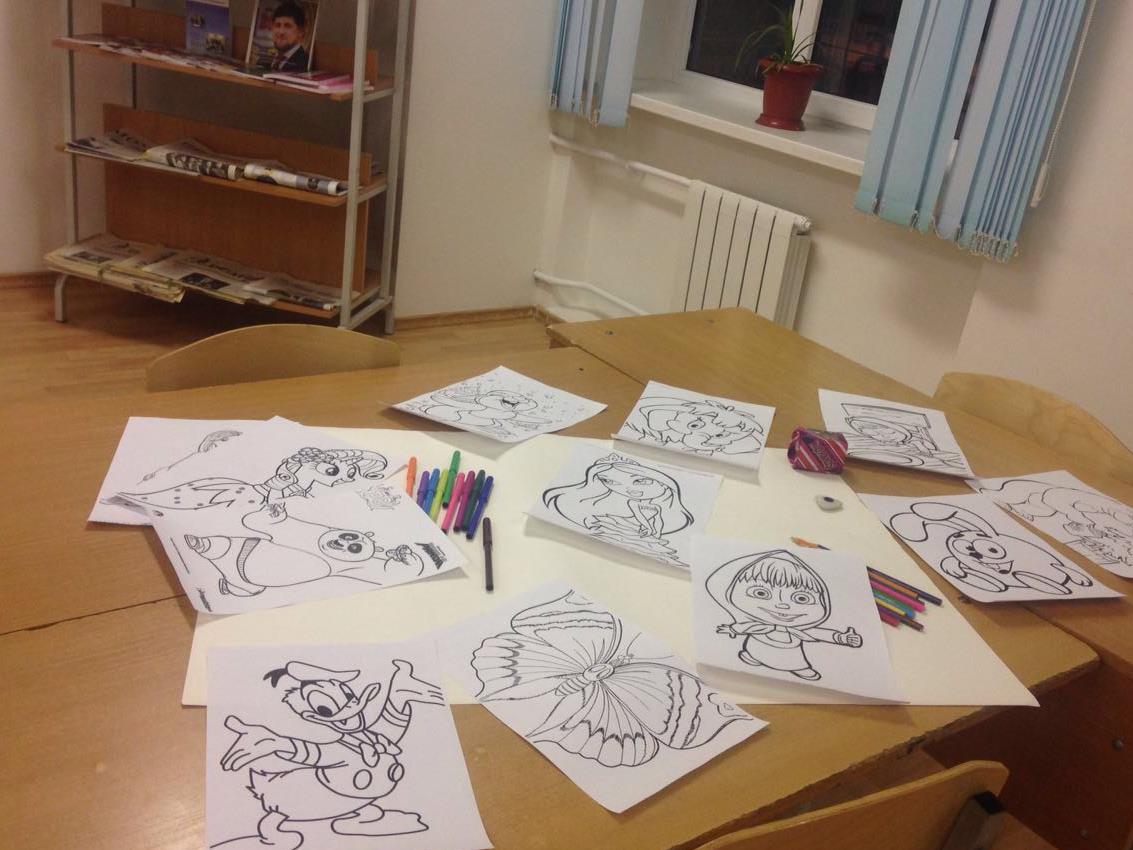 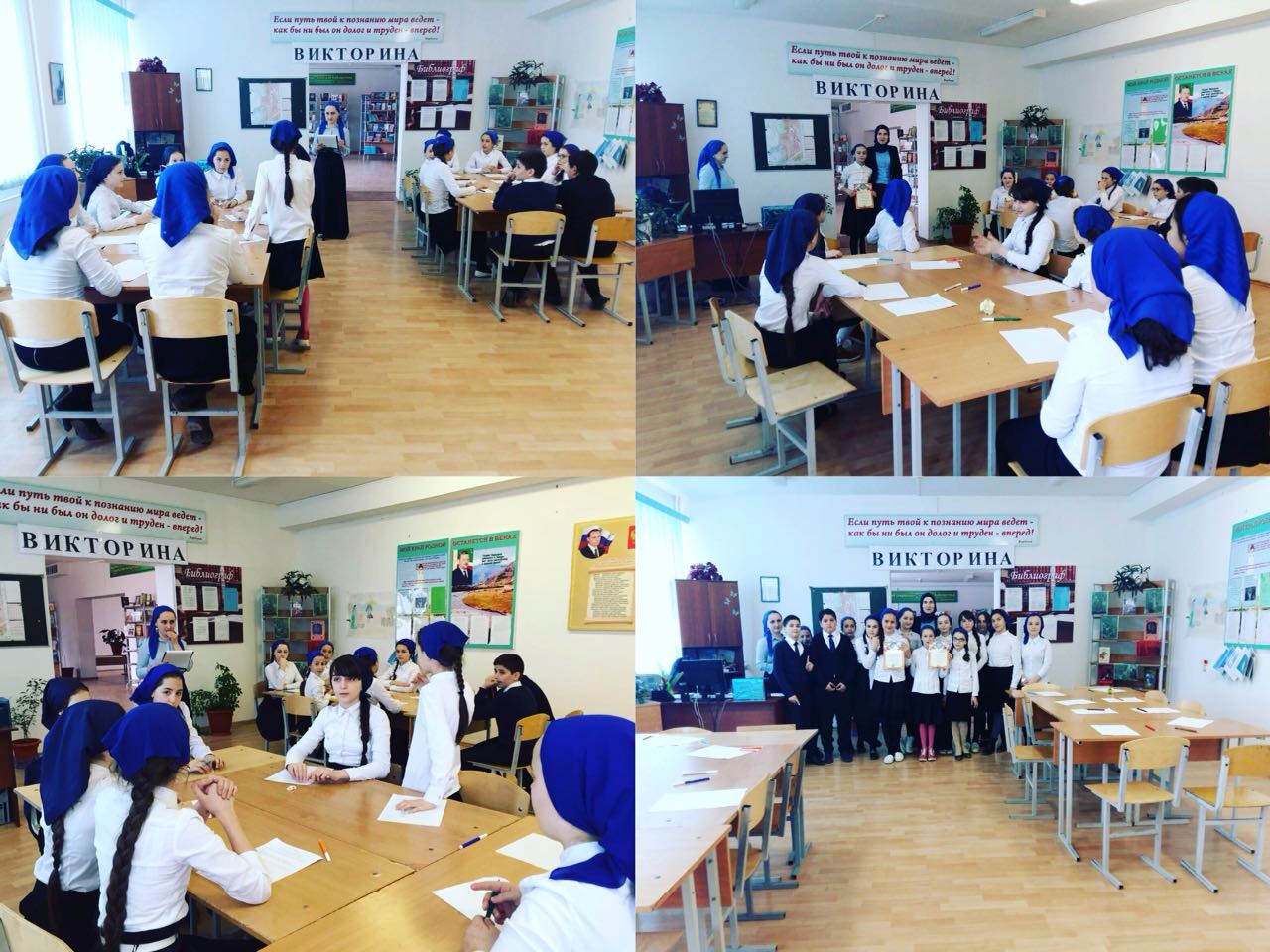 Приложение 2Анализ работы социального педагога МБОУ «Гимназия №7» г. Грозного за 2016/2017учебный год.  Статистические данные: Количество учащихся  в школе:- на начало года – 1113- на конец года  – 1039 Из них:кол-во учащихся из неполных семей –20Инвалиды-29Сироты-1Полусироты- 63Многодетные семьи-400Малообеспеченные семьи-56С ограниченными  возможностями  здоровья-16 Количество уч-ся, находящихся под опекой- 7Количество уч-ся, состоящих на внутришкольном контроле:-0Детей «группы риска»- 5Количество уч-ся, состоящих на учете в КДН - на начало года - 0- на конец  года  – 0Количество уч-ся, состоящих на учете в ПДН- на начало года – 0- на конец года – 0Кол-во правонарушений в этом учебном году – 0 Кол-во Советов профилактики за год   - 5Кол-во учащихся, прошедших через Совет профилактики в этом учебном году – 48  Количество рейдов по семьям : посещений- 11 , опекунские семьи – 1.Количество индивидуальных консультаций с (детьми/родителями) –29 бесед, консультаций – 56Количество родительских собраний, в которых принимали участие - 16 Общешкольное родительское собрание -4, классные родительские собрания- 12Количество бесед проведенных с участием участковых инспекторов –5+ родительское собрание. Количество бесед проведенных с участием врачей – специалистов – 4 .  2. Аналитическая часть.Проблема: опоздания на занятия, пропуски уроков, плохая успеваемость. Цель: - социально-психологическое сопровождение учебно-воспитательного процесса, результатом которого является создание благоприятного социально-психологического климата как основного условия развития, саморазвития; социализации личности;- достичь такого уровня мотивации социально-полезной деятельности, при котором практически исключены какие-либо правонарушения или преступления со стороны учащихся.Задачи:1.   Обеспечение социально-психологических условий для успешного обучения и развития личности, ее социализация и профессионального становления.2.   Осуществление социальной опеки и защиты прав учащихся, особенно находящихся в трудной жизненной ситуации,3.  Изучение социально-психологических проблем воспитательной деятельности, стиля руководства учебно-воспитательным процессом, выявление ошибок с целью предотвращения их негативного влияния на жизнедеятельность учебного заведения.4.   Содействие укреплению взаимопонимания и взаимодействия между субъектами воспитательного процесса.5.   Развитие индивидуальных интересов и потребностей учащихся, способствующих их нравственному становлению как  социально-значимойличности,6.   Проведение консультативно-просветительской работы среди учащихся, педагогических работников, родителей.7.   Проведение профилактической работы и пропаганда здоровогообраза жизни среди учащихся, педагогов и родителей.3. Отслеживание всеобщего среднего образования:        посещаемость учебных занятий детьми «группы риска»;        занятость детей «группы риска»;        индивидуальная работа с учащимися «группы риска»;        дополнительное питание учащихся;        связь с родителями.II. Охрана прав детей.Осенью  школьная комиссия провела плановое обследование жилищно-бытовых условий и воспитания опекаемых детей (6 посещений). По результатам проверки выявлено: все дети имеют хорошие условия для занятий,  сна и отдыха. Опекун  ответственно исполняет свои обязанности по содержанию, обучению и воспитанию подопечного, посещают классные родительские собрания, выполняют рекомендации педагогов. Опекуну были даны рекомендации, как осуществлять систематический контроль за успеваемостью, посещаемостью и режимом дня.   Выводы: 1. Стабильным остается число опекаемых детей и детей – инвалидов.2. Неуспевающих из числа   детей- инвалидов и опекаемых детей нет.  III. Профилактическая и коррекционная работа с семьями«социального риска», детьми «группы риска».В 2016-2017 учебном году социальным педагогом ведется выявление, учет и постоянный контроль за успеваемостью, посещаемостью учебных занятий и занятостью детей «группы риска» и детей из неблагополучных семей.Совместно с классными руководителями, посещались семьи подопечных.посещались учащиеся на дому, которые пропускают занятия без уважительной причины.Социальным педагогом и педагогом-психологом в течение учебного года проводились индивидуальные беседы с родителями (48), где  неоднократно разъяснялись их права  и обязанности   по содержанию, обучению и воспитанию детей, давались рекомендации: о режиме дня, как правильно готовить домашнее задание, как поощрять ребенка в семье, как разрешить конфликт с собственным ребенком, чем заняться после школы.      Родители с детьми, имеющие проблемы с учебой и посещаемостью, приглашались на Совет профилактики.      За 2016-2017 учебный год было проведено 5 заседание совета профилактики, было приглашено 27 учащихся и 19 родителей. Вопросы, рассматриваемые на заседаниях совета профилактики: низкая успеваемость, пропуски занятий без уважительной причины, нарушение школьной дисциплины, информация и докладные записки педагогов.    Состав комиссии на заседаниях:Зам. директора по ВР   Арсанова М.З.– председатель;Социальный педагог Макашова М.З.– секретарь; Педагог-психолог      Шавхалова А.Н.- член комиссии.На совет профилактики приглашаются директор гимназии, зам директора по учебной работе, классные руководители для получения сообщений и объяснений по вопросам, рассматриваемым советом, а также родители и учащиеся.Анализ правонарушений:        Пропуски уроков – 0        Административные правонарушения – 0        Обще опасные деяния – 0Причина совершенных правонарушений кроется в следующем: родители не контролируют поведение, успеваемость детей, режим дня, не интересуются их делами, не уделяют должного внимания повседневным делам своих детей. Инспектором ПДН была проведена профилактическая беседа на правовые темы, профилактику по предотвращению совершения преступлений против жизни и здоровья, имущества несовершеннолетних, правил поведения в чрезвычайных ситуациях.   Выводы: Стабильным остается число детей «группы риска» .Дети «группы риска» - на начало года –3  уч-ся; внутришкольный контроль – 0.Дети «группы риска» - на конец года  – 0  уч-ся; внутришкольный контроль  –  0 человек.  Данная категория детей требует повышенного внимания в работе соц. службы.2. Число семей «социального риска» в том числе неблагополучных семей, имеющих проблемы с воспитанием и обучением ребёнка - 0.IV. Организационная деятельность.Социальный педагог работает в тесном контакте с классными руководителями, педагогами-психологами, администрацией гимназии, специалистами органа опеки и попечительства, специалистами КДН и ЗП, участковым инспектором. Анализируя проделанную работу можно сделать следующие выводы:Запланированные мероприятия на год 2016/2017учебного года соц. педагогом выполнены. Стабильным остается число опекаемых детей, детей-инвалидов, детей из многодетных семей. Постоянно ведется профилактическая, коррекционная, просветительская работа с детьми и родителями «социального риска».        Из анализа работы можно сделать следующий вывод - необходимо продолжить работу над поставленной целью и проблемой: усилить работы с учащимися, которые систематически нарушают общий режим работы гимназии (пропуски, опоздания, успеваемость).Определены цели, задачи на каникулярный период с учащимися состоящих на внутришкольном учете.Цель: Создать полноценные  условия   для отдыха и развития личности подопечных.Задачи:Осуществление делового партнерства по работе с семьями «социального риска» и детьми «группы риска» с комиссией по делам несовершеннолетних и защите их прав. Приложение 3Аналитический отчет педагога-психолога2016-2017 учебного года.В организационно-методическом плане деятельность школьного педагога-психолога строилась в соответствии с утверждённым годовым планом и должностными обязанностями, с учётом задач, определённых общешкольным планом учебно-воспитательной работы. Основная цель педагога-психолога заключалась во всемерном содействии гимназии в решении практических задач формирования развивающего образа жизни учащихся, раскрытия их индивидуального потенциала и развития творческих и деятельностных способностей, создания позитивной мотивации к обучению, а также определения и профилактики причин нарушения личностного и социального развития, возможной коррекции произошедших деформаций психики.Общая направленность работы психолога определялись следующими практическими задачами: - повышение уровня учебной мотивации учащихся;- создание благоприятных условий обучения и пребывания в гимназии для всех субъектов образовательного процесса;- оптимизация стиля взаимодействия педагогов с учащимися;- выявление и устранение факторов, негативно влияющих на развитие ребёнка;- расширение компетенций учащихся в учебной и социальной сферах;- развитие  рефлексивных и деятельностных способностей детей.Служебные задачи решались психологом при реализации традиционных направлений психологической школьной службы.В реализации системы психолого-педагогической поддержки учащихся были задействованы все субъекты образовательного процесса: учащийся, классный руководитель, учитель-предметник, педагог-психолог, школьный администратор, медицинский персонал, социальный педагог, родители, сотрудничающие со школой официальные лица и учреждения.Психологическая служба гимназии строилась традиционно по следующим направлениям:- психолого-педагогическая диагностика;- коррекционно-развивающая работа;- психолого-педагогическое консультирование;- методическая работа;- просветительская деятельность.ДИАГНОСТИЧЕСКАЯ РАБОТАТрадиционно проводилась диагностика простых и сложных психических процессов: интеллекта, креативности, эмоционально-волевой сферы, коммуникативных способностей, межличностных отношений, эмоционального благополучия, профессиональных задатков, ценностных ориентиров, деятельностных качеств, уровней школьной подготовленности, отклонений в психическом развитии и др.В процессе диагностики использовались методы как высокого уровня формализации (тесты, опросники, психофизиологические методы, проективные техники), так и малоформализованные методы (наблюдение, опрос, беседа, анализ продуктов деятельности).  Формы тестового материала: вербальные, невербальные, устные и письменные, аппаратурные, предметные, бланковые, проективные и др.В равной мере применялись групповые и индивидуальные формы обследования учащихся.Общие групповые исследования были проведены в следующих классах:1-е классы. Целевые исследования по выявлению проблем в адаптации детей к новым жизненным условиям  школьного обучения. Использовались: опросник школьной мотивации,   диагностика готовности детей к школьному обучению, и изучение адаптационных возможностей учащихся. По результатам  исследования составлена справочная документация в помощь учителю. С каждым из учителей проведено обсуждение полученных результатов. Определены уровни подготовленности учащихся к обучению.Практиковались беседы с родителями, интересующимися результатами обследования.  Учащиеся привлекались  к индивидуальным и групповым коррекционно-развивающим занятиям, на основании которого составлены рекомендации по дальнейшему психолого-педагогическому сопровождению.   Проведённые  исследования позволили определить  особенности   индивидуального развития детей и послужили практическим материалом для повышения эффективности педагогического процесса. Признана целесообразность их  проведения и в дальнейшем. Для проведения мониторинга уровня  школьной адаптации учащихся 1 классов в конце сентября 2016 года  была проведена  входная диагностика.  В исследовании приняло участие 189 учащихся 1-х классов, использована методика психолога  Лускановой Н.Г.  Цель: анкета предназначена для выявления мотивационных предпочтений в учебной деятельности.  Оцениваемые УУД:  действие смыслообразования, направленное на установление смысла учебной деятельности для учащегося.Результаты диагностики  представлены в виде таблицыИз диаграмм видно, что большая часть учащихся успешно адаптировалась к учебному процессу, но есть и учащиеся, которые требуют особого внимания со стороны учителя и родителей.Рекомендации для учителей:Безусловно  принимайте ребенка, несмотря на те неудачи, с которыми он уже столкнулся или может столкнуться.В процессе работы, во время уроков учитывать уровень школьной адаптации, учебной мотивации.Уделяйте особое внимание детям с низким уровнем учебной мотивации.Во время урока необходимо организовывать физкультминутки.Не сравнивайте ребенка с другими детьми.Оценивайте ситуацию, а не ребенка.Ищите повод похвалить ребенка.Необходимо поддерживать ребенка в его желании добиться успеха. В каждой работе обязательно найдите, за что можно было бы его похвалить. Помните, что похвала и эмоциональная поддержка ("Молодец!", "Ты так хорошо справился!") способны заметно повысить интеллектуальные достижения человека.Старайтесь беседовать с ребенком не авторитарно, а по душам.Рекомендации для родителейПоддержите в ребенке его стремление стать школьником. Ваша искренняя заинтересованность в его школьных делах и заботах, серьезное отношение к его первым достижениям и возможным трудностям помогут первокласснику подтвердить значимость его нового положения и деятельности. Обсудите с ребенком те правила и нормы, с которыми он встретился в гимназии. Объясните их необходимость и целесообразность. Ваш ребенок пришел в гимназию, чтобы учиться. Когда человек учится, у него может что-то не сразу получаться, это естественно. Ребенок имеет право на ошибку. Составьте вместе с первоклассником распорядок дня, следите за его соблюдением. Не пропускайте трудности, возможные у ребенка на начальном этапе овладения учебными навыками. Если у первоклассника, например, есть логопедические проблемы, постарайтесь справиться с ними на первом году обучения.Поддержите первоклассника в его желании добиться успеха. В каждой работе обязательно найдите, за что можно было бы его похвалить. Помните, что похвала и эмоциональная поддержка ("Молодец!", "Ты так хорошо справился!") способны заметно повысить интеллектуальные достижения человека. Если вас что-то беспокоит в поведении ребенка, его учебных делах, не стесняйтесь обращаться за советом и консультацией к учителю или школьному психологу.С поступлением в школу в жизни вашего ребенка появился человек более авторитетный, чем вы. Это учитель. Уважайте мнение первоклассника о своем педагоге. Учение - это нелегкий и ответственный труд. Поступление в школу существенно меняет жизнь ребенка, но не должно лишать ее многообразия, радости, игры. У первоклассника должно оставаться достаточно времени для игровых занятий.                                                         При анализе диагностических диаграмм 5-тиклассников явно просматривается взаимосвязь результатов теста школьной тревожности Филипса и отношение к школе. У детей с отрицательным отношением к школе – повышенная и высокая тревожность по большинству параметров теста Филипса.Обследовано 146 человек:ТРЕВОГА - эмоциональное состояние, возникающее в ситуациях неопределенной опасности и проявляющееся в ожидании неблагополучного развития событий (словарь практического психолога)На психологическом уровне тревожность ощущается как напряжение, озабоченность, беспокойство, нервозность и переживание в виде чувств неопределенности, беспомощности, бессилия, незащищенности, одиночества, грозящей неудачи, невозможности принять решение и др.На физиологическом уровне реакции тревожности проявляются в усилении сердцебиения, учащении дыхания, увеличении минутного объема циркуляции крови, повышении артериального давления, возрастание общей возбудимости, снижении порогов чувствительности, когда ранее нейтральные стимулы приобретают отрицательную эмоциональную окраску.Общая сводная:Таким образом, мы видим, что наибольшее количество человек показывает высокий уровень тревожности по поводу проверки знаний, в первую очередь это присуще учащимся с заниженной самооценкой и недостаточной уверенностью в своих силах. Также выделяется часть учащихся с повышенным уровнем напряжения и формированием страхов в отношениях с учителями.Анализ данных по исследованию адаптационного периода обучающихся 5-х классов показал, что: к обучению адаптированы 78% (125 чел) обучающихсявозможнаядезадаптация  у 21% (19 чел) обучающихсядезадаптированы 3% (4 чел) учащихся.В связи с полученными результатами разработан примерный план психокоррекционной деятельности со всеми участниками образовательного процессаСопровождение учащихся:Групповые занятия «Я пятиклассник»; «Конфликт или взаимодействие»Психологические занятия по формированию образа будущего и жизненных целей.Психологические занятия по формированию навыков эффективного  общения. После обсуждения и по согласованию с классными руководителями был определен список детей для психолого-педагогической коррекции. (2%  имеют высокий уровень школьной дезадаптации; 27%  – средний уровень школьной дезадаптации; 49%  – низкий уровень школьной дезадаптации). Даны рекомендации работы с этими детьми. Дети с высоким уровнем тревожности были привлечены к специальным занятиям с психологом.  В целом результат этих занятий следует оценить положительно. Дети с удовольствием посещали данные занятия. Их эмоциональное состояние значительно улучшилось.	Для своевременного выявления проблем во взаимоотношениях с преподавателями и учащимися в 10-классах, а также для выявления уровня адаптации, было проведено психологическое исследование - изучение адаптационных возможностей учащихся 10-х классов, выявление уровня школьной тревожности. (3%  имеют высокий уровень школьной дезадаптации; 50% - средний уровень школьной дезадаптации; 47%  - низкий уровень школьной дезадаптации). Все данные были проанализированы и доведены до классных руководителей и педагогов на классно-обобщающем контроле, родительских собраниях. С результатами учащиеся были ознакомлены в рамках индивидуального консультирования.Психологической службой осуществляется и индивидуальная работа с учащимися по запросам классных руководителей и учителей - предметников.	Далее была проведена диагностика интеллектуального развития учащихся – 6-х классов, данная диагностика показала следующие результаты: 65%  - низкий уровень дивергентного мышления; 10%  - высокий уровень дивергентного мышления; 25%  - средний уровень дивергентного мышления. Исследование интеллектуальной сферы учащихся 6-х классов. Данное исследование проводилось с помощью методики Ф.Гудинафа «Нарисуй человека». Эта методика позволяет оценить уровень умственного развития, причем в достаточной степени независимо от уровня усвоенных знаний и умений, в том числе и навыков рисования. В тесте основное внимание уделяется точности и детальности рисунка, а не художественным изобразительным средствам.         Рисуночный тест использовался для того, чтобы получить первое представление об уровне развития ребенка.
      Результаты		проведенного	исследования.15% учащихся получил высокие баллы, которые соответствуют детям по данному тесту.
83% учащихся показали норму, то есть полученные баллы соответствуют возрастной норме	интеллектуального	развития.
2% учащихся получили минимальное количество нормы. Это дает основание для более детального изучения интеллектуальной сферы. Но стоит подчеркнуть, что на основе лишь данного теста не следует делать вывод, что у мальчика низкий уровень интеллекта. Это может быть связан с тем, что мальчик просто устал или что-то недопонял.РЕКОМЕНДАЦИИ.Педагогам-психологам провести с учащимися старших классов индивидуальные консультации, на которых ознакомить школьников с полученными данными, с сильными и слабыми сторонами интеллектуального и личностного развития; выпускникам с проблемами в личностной сфере совместно с психологом наметить пути решения возникших проблем.В связи с тем, что достаточно большая группа учащихся, испытывают на уроках высокий уровень тревожности и негативные эмоциональные переживания, желательно этим учащимся посетить занятия по психологической готовности к экзаменационному периоду.ДИАГНОСТИКА ПРИ ПСИХОЛОГИЧЕСКОМ ВЫБОРЕ ПРОФЕССИИ И ЛИЧНОСТНОМ САМООПРЕДЕЛЕНИИ.Этому виду диагностики уделялось особое место. Её проведение сочеталось одновременно с решением задач по профессиональному консультированию и ознакомлению детей с современным состоянием  рынка труда. Важнейшая задача данного вида работы с детьми и подростками заключалась в активизации процессов их профессионального и личностного самоопределения, привития им осознанного и самостоятельного выбора профессии.8-е, 9-е, 11-й классы.Исследование профессиональных интересов на основе опросника Голомштока. Опросник удобен для проведения первоначального этапа вовлечения детей в систему осознанного и заинтересованного отношения к вопросам выбора профессии, позволяет осуществить массовое привлечение подростков к профессиональной проблематике. Психологом разработана методика проведения этого теста в условиях классной группы. Тест  с интересом воспринимается подростками и позволяет активизировать их познавательные процессы. Дети начинают проявлять осознанное отношение к выбору профессии. Данный тест показал следующие результаты: 59%  учащихся определились с выбором будущей профессией , уже знают, кем хотят стать в будущем.В основном это профессии юриста, экономиста, врача, педагога косметолога, дизайнера. 41%  учащихся планируют продолжить учебу в школе и 94 % учащиеся 11 классов планируют продолжить учебу ВУЗе.        Рекомендации.Классным руководителям.Организовывать встречи с людьми разных профессий, экскурсии на предприятия  для знакомства с производством.Педагогу-психологу.Проводить дальнейшую диагностику профессионального самоопределения учащихся. Оказывать консультативную помощь в выборе профессии. При необходимости проводить с учащимися, затрудняющимися в выборе профессии, диагностику личностных качеств.Анализ анкетирования учащихся выпускных классов по вопросам профессионального самоопределенияАнкетирование школьников проходило в период с 22 февраля по 21  марта 2017 года при участии классных руководителей выпускных классов, ответственных за профориентационную работу в школах. Подсчет результатов анкет, обработка и анализ проводились психологом.В анкетировании приняли участие 140 человек  9-х классов;Профессиональные намерения выпускниковПрофессиональные намерения выпускников 9-х классов Анализ профессиональных намерений показал, что большинство учащихся после окончания 9-го класса планируют продолжить обучение в школе или в учреждениях среднего профессионального образования, что соответствует данным анкетирования прошлого года. Повысился так же процент выпускников желающий получить начальное профессиональное образование. Наименее популярным для выпускников, как 9-х,  классов остается поступление в учреждения начального профессионального образования..На данный момент не смогли определиться с выбором будущей профессии 2,5 % опрошенных девятиклассников.Влияние на выбор профессииВ ходе анкетирования учащимся задавался вопрос: «Чем продиктован Ваш профессиональный выбор?»  и  предлагались такие варианты ответов:а) мечта;б) престиж профессии;в) желание родителей;г) большая заработная плата;д) совет друзей;е) близость расположения учебного заведения к месту жительства;ж) случайные обстоятельства.         Обстоятельства, влияющие на профессиональный выбор молодых людей, представлен в таблице:Факторы, влияющие на выбор будущей профессииПроблемы, возникающие при выборе профессии.
При обработке анкет учащихся выяснилось, что часть выпускников не знает точного названия учреждения профессионального образования,куда планирует поступать; уровень профессионального образования по избранной профессии; не могут правильно указать профессии, востребованные на рынке труда; не могут выбрать из нескольких вариантов. Ребенок-инвалид, проинформирован о возможности получения профессионального образования дистанционно.  ЗаключениеПроведенное анкетирование позволило выявить профессиональные планы выпускников, определить спектр доминирующих профессиональных предпочтений учащихся, увидеть пробелы в профессиональном самоопределении школьников.Анкетирование показало, что абсолютное большинство учащихся 9-х  классов определилось с выбором профессии. Этому способствовали профориентационные мероприятия, проводимые в гимназии. Психологическое консультирование.В конкретных условиях рассматривалось как совокупность процедур, направленных на помощь субъекту образовательного процесса (учащийся, педагог, родитель) в разрешении возникающих проблем и принятии решений по вопросам школьного обучения и круга взаимоотношений, сопутствующих получению образования. Консультирование ориентировалось на клинически здоровую личность, имеющую в повседневной школьной жизни психологические трудности и проблемы, предъявляющую жалобы невротического характера.Консультировались также учащиеся, учителя и родители, которые чувствуют себя хорошо, однако ставящие перед собой цель дальнейшего развития личности, заинтересованные в нахождении более эффективных путей и способов разрешения жизненных задач.Консультирование выполнялось с учётом стоящих задач в настоящем и будущем клиента. Стремясь помочь клиенту, психолог выполнял задачу вместе с клиентом, но не вместо него. Консультирование проходило в тесном взаимодействии с выполнением психоразвивающих и психокоррекционных задач. Психологическое консультирование преследовало следующие основные цели:- способствовать изменению поведения клиента (учащийся, педагог, родитель) таким образом, чтобы он мог жить продуктивнее, испытывать удовлетворение от процесса обучения, несмотря на все имеющиеся объективные трудности;- развивать навыки преодоления трудностей при столкновении с теми или обстоятельствами школьной жизни и требованиями школы:- развивать умение завязывать и поддерживать межличностные отношения, самостоятельно разрешать  возникающие проблемы на разных уровнях общения;- облегчать реализацию и повышение потенциала личностиВ течение года консультации велись по следующим направлениям:- с учащимися, родителями и учителями 1-х, 5-х, 10-х классов по предупреждению дезадаптации;- с учащимися и родителями 8- 9-х классов по проблемам профессиональной ориентации с учётом результатов диагностики;- с учителями и родителями учащихся 4, -х классов по проблемам перехода из начальной школы в среднее звено;- с родителями учащихся по проблемам готовности к школе;- по запросам учителей, родителей.Проблемы, затронутые на консультациях, имели, в основном, следующую направленность:- поведенческую;- эмоциональную;- конфликтологическую;- диагностическую.Поводами для обращения учащихся за консультативной помощью служили:- конфликты с товарищами по классу;- конфликтные ситуации в отношениях с учителями;- страх самовыражения:- излишнее волнение.В течение учебного года за консультативной помощью к психологу, исключая профконсультации, обратилось 57 учащихся. Это значительно превышает численный показатель прошлого года, что может свидетельствовать о росте доверия к психологической службе и лично к психологу.Увеличилось число обращений за консультацией, по сравнению с прошлыми годами, со стороны учителей и родителей, что говорит в пользу принятых мер по пропаганде психологии. В течение года было зарегистрировано 19 обращений учителей к психологу.Со стороны родителей таких обращений было 14. Психолог школы принимал участие в разрешении конфликтных ситуаций, возникавших в ходе образовательного процесса внутришкольной      производственной практики.Процент положительного разрешения обращений за консультациями составляет примерно 40-45% от всего их количества. Особое внимание в системе консультационной работы с учащимися уделялось  вопросам профориентации и личностного самоопределения. Этот вид работы был с ориентирован, главным образом, на учащихся 8-9-11-х классов. В отдельных случаях к получению консультаций привлекались учащиеся 9-х классов. Консультации строились с учётом трёх основополагающих принципов выбора профессии:                      - знание и учёт своих возможностей и способностей;                      - знание требований профессии к человеку;                      - умение соотносить эти факторы.  При оказании психологом помощи ребёнку в выборе профессии учитывались мотивационные, психофизиологические, интеллектуальные, характерологические и эмоциональные особенности личности, личные интересы, спрос на рынке труда. Данный вид работы тесно сочетался с профессиональной и личностной диагностикой учащихся.         Как показала практика, система психолого-педагогической поддержки процессов, направленных на формирование внутренней потребности личности к самоопределению, саморазвитию, самовоспитании и самореализации, проводимая в последнее время в школе, приносит ощутимую пользу, помогает учащимся  определиться с профилем профессии, построить перспективы дальнейших шагов к осознанному выбору в профессиональной сфере.Коррекционная деятельность (основные проблемы, по которым велась коррекционная деятельность, достигнутые результаты)Психологическая помощь в подготовке к итоговой аттестации учащихся (психологическое сопровождение подготовки к ЕГЭ).-Шкала тревожности (учащиеся 9-11-х классов). Проводилась по методике - «Выявление уровня тревожности у подростков» тест Филипса. Количество учащихся в  9, 11 классах – 135 человек,  всего выполнили методику 168 человека. Из этого следует, что у 33% следует повысить самооценночный уровень тревожности. У 13% следует повысить общий уровень тревожности; у 2% следует понизить общий уровень тревожности. У 3% следует уменьшить межличностный уровень тревожности; у 4% следует повысить межличностный уровень тревожности. У 3% следует повысить школьный уровень тревожности; у 4% следует понизить школьный уровень тревожности. И у 41% нормальный уровень тревожности.Для детей с повышенным уровнем тревожности был разработан тренинг, направленный на снижения уровня тревожности. Была сформирована тренинговая группа из 15 человек. По итогам тренинга, ребята научились мобилизоваться, адекватно вест себя в трудных ситуациях и принимать правильное решение.- Исследование профессиональных предпочтений (учащиеся 9-11-х классов). Проводилось по методике - опросникХолонда . Данную методику выполняли  9, 10, 11-е классы (187 человек), всего выполнило 130 человек. В результате было выявлено  - 31% (30 человека) - социальный тип личности, 24 % (29 человека) - артистический тип личности, 17% (24 человека) - реалистичный тип личности, 17% (28 человека) - предприимчивый тип личности,  9% (14 человек) - интеллектуальный тип личности, и 3% (4 человека) конвенциальный тип личности. - Изучение взаимосвязи типа личности и сферы профессиональной деятельности (учащиеся 9-11-х классов). Проводилось по методике - опросник Йовайши.           В данной методике принимали участия  9, 10, 11-е классы (185 человек), всего выполнили методику 179 человек. Из результатов данного исследования выявлено:47% (70 человек) имеют склонность к работе с людьми;20% (30 человек) имеют склонность к эстетике и искусству;13% (20 человека) склонность к работе на производстве;11% (14 человек) – склонность к подвижным видам деятельности;11% (14 человек) имеют склонность к экономической деятельности;9% (16 человек) склонность к умственному труду.- Изучение классификации понятий по мыслительному и художественному типу (учащиеся 8-11-х классов). Проводилось по методике - методика «Пиктограмма»       Вметодике «Пиктограмма» принимали участие 8, 9, 10, 11-е классы (241 человек), всего выполнили методику 158 учеников. По результатам данной методике было выявлено, что у 68% (107 человек) - высокий уровень развития образного мышления, и  у 32% (51 человек) - высокий уровень развития абстрактного и словесно-логического мышления.               Коррекционная деятельность (основные проблемы, по которым велась коррекционная деятельность, достигнутые результаты)Структура контингентаначальное общее образованиеосновное общее образованиесреднее (полное) общее образованиеВсего по школеКоличество обучающихся445496981039Количество классов1922546Общеобразовательные классы1922546Предпрофильное обучение-9а, 9б, 9в, 9г кл.-90Профильные классы--598Все-гопедработнковОбразованиеОбразованиеОбразованиеКатегорияКатегорияКатегорияСтажСтажСтажСтажСтажСтажВсе-гопедработнковВыс-шееСр./сп.спец.н/вВыс-шаяПер-ваяБез катег. До 2лет2-5 лет5-10 лет10-20 лет20 и более5145421213268135817КлассификациядетейКоличество% - всего1039100%- из малообеспеченных  семей565,4%- сироты20,2%- живут с опекунами70,7 %- дети - инвалиды    292,8%- обучаются надому60,6%Название кружка, секцииКол-во% к общему числу учащихсяЛитературный кружок151,4%Научный час878,4%Национальные танцы504,8%Вольная борьба605,8%ИТОГО:  21220,4%Заболевание2014/15уч.год2015/16уч.год2016/17уч.годСлабоеумственное развитие---Косоглазие--3(0,3%)Врожденное нарушение координации движения--1(0,1%)Нарушение зрения(слепые и слабовидящие)18 (2,1%)21 (2.5%)21(2.%)Глухие и слабослышашие1 (0,1%)2(0,2%)1(0,1%)Речевая  патология2(0,5%)2(0,5%)2(0,2%)Другие болезни5(0,6%)5(0,6%)7(0,7%)ИТОГО:39 (4,6%)47(5,5%)35(3,4%)Номер заданияУчебный предметПроверяемые умения и учебный материалколичество человек% выполненного задания1Окружающий мирОвладение начальными сведениями о сущности и особенностях объектов, процессов и явлений действительности (природных, социальных, культурных, технических и др.); использование различных способов анализа, передачи информации в соответствии с познавательными задачами; в том числе умение анализировать изображения.
узнавать изученные объекты и явления живой и неживой природы; использовать знаково­символичес кие средства для решения задач8398 %2Окружающий мирИспользование различных способов анализа, организации, передачи и интерпретации информации в соответствии с познавательными задачами; освоение доступных способов изучения природы.
использовать знаково­символические средства для решения задач; понимать информацию, представленную разными способами: словесно, в виде таблицы, схемы8195 %3(1)Окружающий мирОвладение начальными сведениями о сущности и особенностях объектов, процессов и явлений действительности (природных, социальных, культурных, технических и др.);овладение логическими действиями анализа, синтеза, обобщения, классификации по родовидовым признакам. Использовать готовые модели (глобус, карту, план) для объяснения явлений или описания свойств объектов; обнару живать простейшие взаимосвязи между живой и неживой природой, взаимосвязи в живой природе7992 %3(2)Окружающий мирОвладение начальными сведениями о сущности и особенностях объектов, процессов и явлений действительности (природных, социальных, культурных, технических и др.);овладение логическими действиями анализа, синтеза, обобщения, классификации по родовидовым признакам. Использовать готовые модели (глобус, карту, план) для объяснения явлений или описания свойств объектов; обнару живать простейшие взаимосвязи между живой и неживой природой, взаимосвязи в живой природе8195 %3(3)Окружающий мирОвладение начальными сведениями о сущности и особенностях объектов, процессов и явлений действительности (природных, социальных, культурных, технических и др.);овладение логическими действиями анализа, синтеза, обобщения, классификации по родовидовым признакам. Использовать готовые модели (глобус, карту, план) для объяснения явлений или описания свойств объектов; обнару живать простейшие взаимосвязи между живой и неживой природой, взаимосвязи в живой природе7183 %4Окружающий мирОсвоение элементарных норм здоровьесберегающего поведения в природной и социальной среде. Понимать необходимость здорового образа жизни, соблюдения правил безопасного поведения; использовать знания о строении и функционировании организма человека для сохранения и укрепления своего здоровья.7891 %5Окружающий мирОвладение начальными сведениями о сущности и особенностях объектов,процессов,явленийдействительности;умение анализировать изображения.Узнавать изученные объекты и явления живой и нежи вой природы;использоватьзнаково­символические средства, в том числе модели, для решения задач8195 %6(1)Окружающий мирОсвоение доступных способов изучения природы (наблюдение, измерение, опыт); овладение логическими действиями сравнения, анализа, синтеза, установления аналогий и причинно-следствен ных связей, построения рассуждений;осознанно строить речевое высказывание в соответствии с задачами коммуникации. вычленять содержащиеся в 17тексте основные события;Сравнивать между собой объекты, описанные в тексте, вы83деляя 2-3 существенных признака; проводить несложные наблюдения в окружающей среде и стасоздавать и преобразовывать модели и схемы дл%я решения задач вить опыты,используя простейшее лабораторное оборудование/%%5868 %6(2)Окружающий мирОсвоение доступных способов изучения природы (наблюдение, измерение, опыт); овладение логическими действиями сравнения, анализа, синтеза, установления аналогий и причинно-следствен ных связей, построения рассуждений;осознанно строить речевое высказывание в соответствии с задачами коммуникации. вычленять содержащиеся в 17тексте основные события;Сравнивать между собой объекты, описанные в тексте, вы83деляя 2-3 существенных признака; проводить несложные наблюдения в окружающей среде и стасоздавать и преобразовывать модели и схемы дл%я решения задач вить опыты,используя простейшее лабораторное оборудование/%%4452 %6(3)Окружающий мирОсвоение доступных способов изучения природы (наблюдение, измерение, опыт); овладение логическими действиями сравнения, анализа, синтеза, установления аналогий и причинно-следствен ных связей, построения рассуждений;осознанно строить речевое высказывание в соответствии с задачами коммуникации. вычленять содержащиеся в 17тексте основные события;Сравнивать между собой объекты, описанные в тексте, вы83деляя 2-3 существенных признака; проводить несложные наблюдения в окружающей среде и стасоздавать и преобразовывать модели и схемы дл%я решения задач вить опыты,используя простейшее лабораторное оборудование/%%3845 %7(1)Окружающий мирОсвоение элементарных правил нравствен-ного поведения в мире природы и людей; использование знаково-символических средств представления инф-ции для создания моделей изучаемых объектов и процессов; осознанно строить речевое высказывание в соответствии с задачами коммуникации.использовать знаково­символические средства, в том числе модели, для решения задач/ выполнять правила безопасного поведения в доме, на улице, природной среде7891 %7(2)Окружающий мирОсвоение элементарных правил нравствен-ного поведения в мире природы и людей; использование знаково-символических средств представления инф-ции для создания моделей изучаемых объектов и процессов; осознанно строить речевое высказывание в соответствии с задачами коммуникации.использовать знаково­символические средства, в том числе модели, для решения задач/ выполнять правила безопасного поведения в доме, на улице, природной среде85100 %8Окружающий мирОвладение начальными сведениями о сущности и особенностях объектов, процессов и явлений действительности (социальных);осознанно строить речевое высказывание в соответствии с задачами коммуникации. Оценивать характер взаимоотношений людей в различных социальных группах7487 %9Окружающий мирСформированность уважительного отношения к России, своей семье,культуре нашей страны,еёсовременнойжизни;готовность излагать свое мнение и аргументировать свою точку зрения;осознанностроить речевое высказывание в соответствии с задачами коммуникации. Будут сформированы основы гражданской идентичности, своей этнической принадлежности в форме осознания «Я» как члена семьи, представителя народа, гражданина России/ осознавать свою неразрывную связь с разнообразными окружающими социальными группами4958 %10(1-2)Окружающий мирСформированность уважительного отношения к родному краю;осознанно строить речевое высказывание в соответствии с задачами коммуникации. Будут сформированы основы гражданской идентичности, своей этнической принадлежности в форме осознания «Я» как члена семьи, представителя народа, гражданина России; описывать достопримечательности столицы и родного края8498 %10(3)Окружающий мирСформированность уважительного отношения к родному краю;осознанно строить речевое высказывание в соответствии с задачами коммуникации. Будут сформированы основы гражданской идентичности, своей этнической принадлежности в форме осознания «Я» как члена семьи, представителя народа, гражданина России; описывать достопримечательности столицы и родного края6070 %Результат«2»«3»«4»«5»Окружающий мирколичество человек-224815соотношение в  % (от общего числа писавших)-Номер заданияУчебный предметПроверяемые умения и учебный материалколичество человек% выполненного задания1МатематикаУмение выполнять арифметические действия с числами и числовыми выражениями. Выполнять устно сложение, вычитание, умножение и деление однозначных, двузначных и трехзначных чисел в случаях, сводимых к действиям в пределах 100 (в том числе с нулем и числом 1).8197%2       МатематикаУмение выполнять арифметические действия с числами и числовыми выражениями. Вычислять значение числового выражения (содержащего 2–3 арифметических действия, со скобками и без скобок).7489 %3МатематикаИспользование начальных математических знаний для описания и объяснения окружающих предметов, процессов, явлений, для оценки количественных и пространственных отношений предметов, процессов, явлений. Решать арифметическим способом (в 1–2 действия) учебные задачи и задачи, связанные с повседневной жизнью.7185 %4МатематикаИспользование начальных математических знаний для описания и объяснения окру жающих предметов, процессов, явлений, для оценки количественных и пространственных отношений предметов, процессов, явлений. Читать, записывать и сравни вать величины (массу, время, длину, площадь, скорость), используя основные едини цы измерения величин и соотношения между ними (килограмм – грамм; час – минута, минута – секунда; километр – метр, метр – дециметр, дециметр – сантиметр, метр – сантиметр, санти- метр – миллиметр); выделять неизвестный компонент арифметического действия и находить его значение; решать арифметическим способом (в 1–2 действия) учебные задачи и задачи, связанные с повседневной жизнью.6781 %5(1)МатематикаУмение исследовать, распознавать геометрические фигуры. Вычислять периметр треугольника, прямоугольника и квадрата, площадь прямоугольника и квадрата.7793 %5(2)МатематикаУмение изображать геометрические фигуры. Выполнять построение геометрических фигур с заданными измерениями (отрезок, квадрат, прямоугольник) с помощью линейки, угольника.6376 %6(1)МатематикаУмение работать с таблицами, схемами, графиками диаграммами. Читать несложные готовые таблицы /8096 %6(2)МатематикаУмение работать с таблицами, схемами, графиками диаграммами, анализировать и интерпретировать данные. Сравнивать и обобщать информацию, представленную в строках и столбцах несложных таблиц и диаграмм.83100 %7МатематикаУмение выполнять арифметические действия с числами и числовыми выражениями. Выполнять письменно действия с многозначными числами (сложение, вычитание, умножение и деление на однозначное, двузначное числа в пределах 10 000) с использованием таблиц сложения и умножения чисел, алгоритмов письменных арифметических действий (в том числе деления с остатком).6477 %8МатематикаУмение решать текстовые задачи. Читать, записывать и сравнивать величины (массу, время, длину, площадь, скорость), используя основные единицы измерения величин и соотношения между ними (килограмм – грамм; час – минута, минута – секунда; километр – метр, метр – дециметр, дециметр – сантиметр, метр – сантиметр, сантиметр – миллиметр);Решать задачи в 3-4 действия.5465 %9(1)МатематикаОвладение основами логического и алгоритмического мышления.89,6 %9(2)МатематикаИнтерпретировать информацию, полученную при проведении несложных исследований (объяснять, сравнивать и обобщать данные, делать выводы и прогнозы).1315,7 %10МатематикаОвладение основами пространственного воображения. Описывать взаимное расположение предметов в пространстве и на плоскости69 83 %11Математика Овладение основами логического и алгоритмического мышления.Решать задачи в 3–4 действия.3643 %Результат«2»«3»«4»«5»Математикаколичество человек1123337соотношение в % (от общего числа писавших)1,2 %14,5 %39,7 %44,6 %Номер заданияУчебный предметПроверяемые умения и учебный материал количество человек% выполненного задания1К1Русский языкПисать под диктовку тексты в соответствии с изученными правилами правописания; проверять предложенный текст, находить и исправлять орфографические ошибки8093%1К2Русский языкПисать под диктовку тексты в соответствии с изученными правилами правописания; проверять предложенный текст, находить и исправлять пунктуационные ошибки8599 %2Русский языкВыделять предложения с однородными членами7587 %3(1)Русский языкНаходить главные и второстепенные (без деления на виды) члены предложения8093 %3(2)Русский языкРаспознавать грамматические признаки слов; с учетом совокупности выявленных признаков (что называет, на какие вопросы отвечает, как изменяется) относить слова к определенной группе основных частей речи8396 %4Русский языкСоблюдать нормы русского литературного языка в собственной речи и оценивать соблюдение этих норм в речи собеседников (в объёме представленного в учебнике материала)8396 %5Русский языкХарактеризовать звуки русского языка: согласные звонкие/глухие86100 %6Русский языкОпределять тему и главную мысль текста7992 %7Русский языкДелить тексты на смысловые части, составлять план текста8295 %8Русский языкЗадавать вопросы по содержанию текста и отвечать на них, подтверждая ответ примерами из текста7284 %9Русский языкОпределять значение слова по тексту 7486 %10Русский языкПодбирать синонимы для устранения повторов в тексте6171 %11Русский языкНаходить в словах с однозначно выделяемыми морфемами окончание, корень, приставку, суффикс5867 %12K1Русский языкРаспознавать грамматические признаки слов; с учетом совокупности выявленных признаков относить слова к определенной группе основных частей речи6070 %12K2Русский языкПроводить морфологический разбор имен существительных по предложенному в учебнике алгоритму; оценивать правильность проведения морфологического разбора; находить в тексте предлоги вместе с именами существительными, к которым они относятся7385 %13K1Русский языкРаспознавать грамматические признаки слов; с учетом совокупности выявленных признаков относить слова к определенной группе основных частей речи 6780 %13K2Русский языкПроводить морфологический разбор имен прилагательных по предложенному в учебнике алгоритму; оценивать правильность проведения морфологического разбора 6879 %14Русский языкРаспознавать грамматические признаки слов; с учетом совокупности выявленных признаков относить слова к определенной группе основных частей речи7081 %15К1Русский языкСоблюдать в повседневной жизни нормы речевого этикета и правила устного общения; оценивать правильность (уместность) выбора языковых средств устного общения на уроке, в школе, в быту, со знакомыми и незнакомыми, с людьми разного возраста7182 %15К2Русский языкУмение соблюдать при письме изученные орфографические и пунктуационные нормы4755 %Результат«2»«3»«4»«5»Русский языкколичество человек1223924соотношение в % (от общего числа писавших)1,2 %25,6 %45,3 %27,9 %учебные предметы5 классы5 классы6 классы6 классы7 классы7 классы7 классыучебные предметыкачествоуспеваемостькачествоуспеваемостькачествоуспеваемостьчеченский язык661007310044100чеченская литература721007810044100русский язык331004710039100литература501006810056100английский  язык331005010044100алгебра/математика671004010044100геометрия56100Информатика и  ИКТ42100история721005310042100обществозн721005310042100география5810039100физика72100биология621008310056100ИТОГО:58,51006010048100учебные предметы8 классы8 классы9 классы9 классы10 кл10 кл11 кл11 клср.качуспкачуспкачуспкачусп% обуччеченский язык2110073100601008910056 / 100чеченская литература3210073100601008910061 / 99русский язык1510040100461006110035 / 99литература1610033100331006110040 / 100английский  язык1810015100151001810021 / 100алгебра/математика3210020100201003310035 /99,5геометрия1610020100201003310028 /100Информатика и  ИКТ33100731006710010010067 /100история25100601001001008310051 /99обществозн1810033100451004710045 /100 география301007310010010010010058 /100физика321004710010010010010064 / 100химия3710046100401007010048 / 100биология4710066100471007210059 / 100ИТОГО:28100521005810074100Предмет % отставания (по часам)% отставания по выполнению практической частиЧеченский язык3,01,3Чеченская литература0,244,0Русский язык1,90Русская литература2,70Английский язык3,80Физика 2,30Математика (алгебра)2,71,0Геометрия 3,90История 3,71,5Химия 2,40Биология 4,90География 5,925,9ИКТ 6,84,9Количество выпускников выбравших данный предмет                                                                                                                                                Из них                 Из нихКоличество выпускников выбравших данный предмет                                                                                                                               преодолевших минимальный порогне преодолевших минимальный порогИнформатика ИКТИнформатика ИКТИнформатика ИКТ220ГеографияГеографияГеография817ЛитератураЛитератураЛитература110ФизикаФизикаФизика1367ОбществознаниеОбществознаниеОбществознание412021Базовая математикаБазовая математикаБазовая математика44413Профильная математикаПрофильная математикаПрофильная математика25817БиологияБиологияБиология24915Русский языкРусский языкРусский язык44440Количество учащихсяРусский языкРусский языкРусский языкМатематика (базовая)Математика (базовая)Математика (базовая)Математика (профильная)Математика (профильная)Математика (профильная)ИсторияИсторияИсторияОбществознаниеОбществознаниеОбществознаниеФизикаФизикаФизикаХимияХимияХимияЛитератураЛитератураЛитератураИнформатикаИнформатикаИнформатикаГеографияГеографияГеографияБиологияБиологияБиологияКоличество учащихсяКол-во участниковПреодолели минимальный порогсредний тестовый баллКол-во участниковПреодолели минимальный порогсредний тестовый баллКол-во участниковПреодолели минимальный порогсредний тестовый баллКол-во участниковПреодолели минимальный порогсредний тестовый баллКол-во участниковПреодолели минимальный порогсредний тестовый баллКол-во участниковПреодолели минимальный порогсредний тестовый баллКол-во участниковПреодолели минимальный порогсредний тестовый баллКол-во участниковПреодолели минимальный порогсредний тестовый баллКол-во участниковПреодолели минимальный порогсредний тестовый баллКол-во участниковПреодолели минимальный порогсредний тестовый баллКол-во участниковПреодолели минимальный порогсредний тестовый балл44444458444132582128725412038136293783611492244812424937Всего выпускников 9 классов 86 человеки 4 инвалидаитого 90Из них сдали:Из них сдали:Из них сдали:Из них сдали:ГВЭКачество знаний% успеваемостиВсего выпускников 9 классов 86 человеки 4 инвалидаитого 90на «5»на «4»«на 3»на «2»ГВЭКачество знаний% успеваемости4БиологияБиологияБиологияБиологияБиологияБиологияБиология4--31-075%Иностранный язык (английский язык)Иностранный язык (английский язык)Иностранный язык (английский язык)Иностранный язык (английский язык)Иностранный язык (английский язык)Иностранный язык (английский язык)Иностранный язык (английский язык)1-1---100%100%МатематикаМатематикаМатематикаМатематикаМатематикаМатематикаМатематика90-423510446%85%Обществознание Обществознание Обществознание Обществознание Обществознание Обществознание Обществознание 85-34042-3,5%50,5%Русский языкРусский языкРусский языкРусский языкРусский языкРусский языкРусский язык901634336455,5%93,2%Чеченский языкЧеченский языкЧеченский языкЧеченский языкЧеченский языкЧеченский языкЧеченский язык86-4044246,597,6РУКОВОДИТЕЛИ КАФЕДРРУКОВОДИТЕЛИ КАФЕДРРУКОВОДИТЕЛИ КАФЕДР1Зав. кафедры начальных классовТутаева Айшат Шариповна2Зав. кафедры классных руководителейБибулатова Айшат Шерипуевна3Зав. кафедры филологического циклаХамзатова Тамуся Баудиновна4Зав. кафедры естественного циклаЛоова Ася Абуевна5Зав. кафедры гуманитарного циклаАгаева Луиза Лемовна6Зав. кафедры точных наукМажидова Альбина Тимирсолтановна№Предметный циклСроки проведенияРуководитель кафедры1Предметная неделя кафедры начальных классов7-22 ноябрьТутаева А.Ш.2Предметная неделя русского языка и литературы1-14 декабрьХамзатова Т.Б.3Предметная неделя английского языка16-23 декабрьХамзатова Т.Б.4Предметная неделя кафедры точных наук9-20 январьМажидова А.Т.5Предметная неделя кафедры естественного цикла1-16 февральЛоова А.Б6Предметная неделя гуманитарного цикла1-16 мартАгаева Л.Л7Предметная чеченского языка и литературы1-22 апрельХамзатова Т.БВсего участниковКоличество участников олимпиады по классамКоличество участников олимпиады по классамКоличество участников олимпиады по классамКоличество участников олимпиады по классамКоличество участников олимпиады по классамКоличество участников олимпиады по классамКоличество участников олимпиады по классамКоличество участников олимпиады по классамВсего участников45678910113402460755055402016№ п/пФИОКлассПредмет1Алиева ИманАлхадовна7Русский язык2Батаева Карина Актамировна8Русский язык3Батаева Карина Актамировна8Литература4БачаеваХеда Сайд-Эмиевна9Русский язык5БачаеваХеда Сайд-Эмиевна9Чеченский язык6ШамсадоваХадижатСаидаминовна10Чеченский язык7ОздиеваКамилаШамановна11Чеченский язык8Саидова Анжела Магомедовна9Чеченская литература9БахалаеваДжарадатЮсуповна11Чеченская литература10Алиева ИманАлхадовна7Английский язык11Хациева Амина Аслановна9Английский язык12Довлетукаев Малик Арбиевич10Французский язык13Гичикаев Ислам Ризванович10Физическая культура№ п/пФИОКлассПредметМесто1Батаева Карина Актамировна8Литература22Хациева Амина Аслановна9Английский язык23Довлетукаев Малик Арбиевич10Французский язык1№ п/пФИОКлассПредметМесто1Довлетукаев Малик Арбиевич10Французский язык1№ п/пНаименование  конкурсного мероприятия Общее количество участниковКоличество победителей Количество призеров1Игровой конкурс «Русский медвежонок»908212Игровой конкурс «КИТ»35553Игровой конкурс «Бритиш бульдог»35--4Игровой конкурс «Пегас»752145Игровой конкурс «Золотое руно»551656Игровой конкурс «Кенгуру»14011157Игровой конкурс «ЧИП»140--8Виртуальный игровой конкурс «Культура древнего Востока» от мега талант15-19Виртуальный международный  игровой конкурс по русскому языку от инфоурок105510Виртуальный международный  игровой конкурс по математике от инфоурок10-1011Виртуальный международный  игровой конкурс по окружающему миру от инфоурок3--12Республиканский конкурс сочинений на тему «Что ты знаешь о Профсоюзе»2-213Виртуальный игровой конкурс «Зима-2017» проекта Инфоурок по всемирной истории2061414Виртуальный всероссийский игровой конкурс по обществознанию 1313-15Международная олимпиада по всемирной истории «Солнечный свет»1596 16Международная олимпиада «Весна-2017» по английскому языку от  проекта Инфоурок39-17№п/пПредметТема элективного курсаФ.И.О.учителяПсихология«В мире профессий»Шавхалова А.Н.Лекции классных руководителей«Я и моя профессия»Абдуева М.В.Алгебра«Тайны решения уравнений»Магомедова М.А., Хатулова И.С.№ Наименование категории Наименование категорииПо Микрорайону1.Общее количество детейОбщее количество детей10392.Многодетные семьиВсего 403В них детей, посещают школу665 Неполных семей30В них детей503.Неблагополучные семьивсего-В них детей-Семьи, где пьющие родители-В них детей-4.Дети - инвалидывсего295.сиротывсего26.полусиротывсего517.Дети, находящиеся под опекойвсего78.Занятость детей во внеурочное времяЗанятость детей во внеурочное времяПосещают музыкальные школывсего2Посещают художественные школывсего-Занимаются в спортивных секцияхвсегоЗанимаются в кружках дополнительного образованиявсегоЗанимаются в школьных кружкахвсегоПроцент занятости от общего количества9.Количество детей, состоящих на учете в ПДНвсего-10.Количество детей, состоящих на внутришкольном учетевсего-11.Количество семей, состоящих на учете в ПДНвсего-12.Количество первоклассниковвсего116Линейка, посвящённая дню знаний;«День чеченской женщины»;Выставка «Дары природы»; «День учителя»;«День чеченской женщины»; «Осенний бал»; «День Матери»;  «Новый год»;«8 Марта»«День Победы»Класс: Высокий уровень готовности: Средний уровень готовности:Низкий уровень готовности:1 А1 -3,3%26-92%1-3,5%1 Б4-14%17-57%8-27%1 В5-19%16-62%5-19%1Г4-14%18-64%6-24%1Д2-8%17-68%6-24%Итого:189  19-12%117-69%;30-18%Уровень тревожности  Виды                                                                                тревожности 5 «А»(норма)5«Б»(повышенный)5«В»(высокий)Общая тревожность72% 113чел)22% (31чел)6% (4чел)Переживание социального стресса73% (94чел)25% (32чел)2% (3чел)Фрустрация потребности в достижении успеха80% (104чел)19% (24чел)1% (1чел)Страх самовыражения70% (91 чел)11% (14чел)19% (24чел)Страх ситуации проверки знаний63% (81чел)15% (20чел)22% (28чел)Страх не соответствия ожиданиям окружающих65% (84 чел)15% (20чел)19% (25чел)Низкая физиологическая сопротивляемость стрессу74% (96 чел)14% (18 чел)12% (15чел)Проблемы и страхи в отношениях с учителями70% (91 чел)29% (37чел)1% (1чел)КлассАдаптированы (А)Возможная дезадаптация (ВДА)Дезадаптация (Д)5 А (23чел)84%(22 чел)19(1чел) 0 чел5 Б (25чел)83%(21 чел)16%(4 чел)0 чел5 В (25чел)42%(19 чел)16%(4 чел)4%(1 чел) (25чел)54%(20 чел)11%(3 чел)4%(1чел)5 Д (23чел)19%(23 чел)73%(2чел)0 челОбщие результаты78% (125 чел)21% (19 чел)3% (4 чел)Профессиональные намерения.Продолжить учебу в школе51,6 %Продолжить обучение в учреждениях начального профессионального образования9 %Продолжить обучение в учреждениях среднего профессионального образования35,8 %Получить профессию на курсах1 %Работать1  %Не определились с выбором2,5 %Фактор9 классмечта32 %престиж профессии26 %желание родителей11 %большая заработная плата17 %совет друзей5 %близость расположения учебного заведения к месту жительства9 %случайные обстоятельства0 %№Основные направления коррекционной деятельностиДостигнутые результаты1.Коррекционно-развивающие занятия для 5-х классов. Тренинг «Познай себя»Тренинг позволил определить причины дезадаптации некоторых учащихся в классе. Причина заключалась в конфликте между учениками. С помощью тренинговых упражнений было достигнуто соглашение между конфликтующими. Тренинг позволил учащимся объяснить себе некоторые неясные моменты поведения2.Коррекционно-развивающие занятия для 10-х классов. Тренинг «Познай себя»Тренинг позволил определить причины дезадаптации некоторых учащихся в классе. Причина заключалась в конфликте между учениками. С помощью тренинговых упражнений было достигнуто соглашение между конфликтующими. Тренинг позволил учащимся объяснить себе некоторые неясные моменты поведения. 3.Коррекционно-развивающие занятия для 7-8-х классов. Тренинг «Нет наркотикам»Тренинг предназначен для профилактики наркомании и алкоголизма среди несовершеннолетних. Результатом тренинговой работы стали решения, принятые участниками тренинга о неупотреблении запрещенных веществ. 4. Индивидуальные и групповые занятия с детьми «группы риска»Занятия предназначены для осознания своего «агрессивного» поведения, и принятия себя таким, каков есть в не «агрессивном» поведение.5.Коррекционно-развивающие занятия для одаренных детей. Тренинг «Креативность»Тренинг предназначен для развития креативности. Подобранные упражнения позволили определить роль креативного мышления для человека, осознание его значимости. Тренинговые упражнения позволили участникам раскрыть свой творческий потенциал. 6.Коррекционно-развивающие занятия для родителей. Тренинг «Ваш беспокойный подросток»Тренинг предназначен для родителей подростков, переживающих кризисный период в жизни. В программе тренинга система «эффективного родителя» представлена шаг за шагом. Результатом тренинговой работы стали обращения некоторых родителей за консультационной помощью к школьному психологу, а также осознание механизмов подросткового кризиса. 7.Тренинг для родителей «родители меня не понимают или как услышать ребенка»Тренинг предназначен для родителей подростков, переживающих кризисный период в жизни. Результатом тренинговой работы стало для родителей принятием и понимание своего ребенка, родитель научился слышать и слушать подростка.8.Коррекционно-развивающие занятия для 1-х классов. Тренинг «Готовимся к школе»Целью тренинга является подготовка учащихся 1-х классов к школьному обучению и помощь в адаптации к школьным занятиям. Результатом тренинга стали показатели диагностики адаптации учащихся к школьному обучению. 9.Коррекционно-развивающие занятия для 8-9-х классов. Тренинг «Моя будущая профессия»Целью тренинга является ознакомить школьников с миром профессий. Предоставить полную картину деятельности той или иной профессии.№Основные направления коррекционной деятельностиДостигнутые результаты1.Коррекционно-развивающие занятия. Тренинг на снижение тревожностиДанный тренинг позволяет научиться вести себя адекватно в трудных ситуациях, мобилизироваться и принять нужное, верное решение2.Беседы:- «Как лучше подготовиться к экзаменам»- «Поведение на экзамене»- «Способы снятия нервно психического напряжения»- «Как бороться со стрессом»Такие беседы необходимы для каждого ученика. Ученик должен знать и быть подготовленным, как вести себя в той или иной ситуации.